ПРОЕКТ ГЕНЕРАЛЬНОГО ПЛАНАГОРОДА БЕСЛАНТОМ IIМАТЕРИАЛЫ ПО ОБОСНОВАНИЮ ГЕНЕРАЛЬНОГО ПЛАНА(Обосновывающая часть)ООО «КАДАСТР»ГЕНЕРАЛЬНЫЙ ПЛАНБесланского городского поселенияТОМ IIМАТЕРИАЛЫ ПО ОБОСНОВАНИЮГЕНЕРАЛЬНОГО ПЛАНАВладикавказ, 2021Раздел 1. Сведения об утвержденных документах стратегического планирования, национальных проектах, инвестиционных программах субъектов естественных монополий, организаций коммунального комплекса, о решениях органов местного самоуправления, иных главных распорядителей средств соответствующих бюджетов, предусматривающих создание объектов местного значения.При подготовке настоящего раздела были рассмотрены стратегические и программные документы, реализация которых может найти отражение в документах территориального планирования. В генеральном плане указаны мероприятия, отраженные в указанных документах, предполагающие строительство или реконструкцию объектов капитального строительства, линейных объектов транспортной и инженерной инфраструктуры. Что касается стратегических направлений развития территории муниципального образования – рассмотрены те, которые оказывают заметное влияние на социально-экономическое развитие Бесланского городского поселения. В соответствии с Федеральным законом от 28.06.2014 № 172-ФЗ «О стратегическом планировании в Российской Федерации» к документам стратегического планирования, разрабатываемым на федеральном уровне, относятся:1) документы стратегического планирования, разрабатываемые в рамках целеполагания, к которым относятся:а) ежегодное послание Президента Российской Федерации Федеральному Собранию Российской Федерации;б) стратегия социально-экономического развития Российской Федерации;в) стратегия национальной безопасности Российской Федерации, а также основы государственной политики, доктрины и другие документы в сфере обеспечения национальной безопасности Российской Федерации;г) стратегия научно-технологического развития Российской Федерации;2) документы стратегического планирования, разрабатываемые в рамках целеполагания по отраслевому и территориальному принципу, к которым относятся:а) отраслевые документы стратегического планирования Российской Федерации;б) стратегия пространственного развития Российской Федерации;в) стратегии социально-экономического развития макрорегионов;3) документы стратегического планирования, разрабатываемые в рамках прогнозирования, к которым относятся:а) прогноз научно-технологического развития Российской Федерации;б) стратегический прогноз Российской Федерации;в) прогноз социально-экономического развития Российской Федерации на долгосрочный период;г) бюджетный прогноз Российской Федерации на долгосрочный период;д) прогноз социально-экономического развития Российской Федерации на среднесрочный период;4) документы стратегического планирования, разрабатываемые в рамках планирования и программирования, к которым относятся:а) основные направления деятельности Правительства Российской Федерации;б) государственные программы Российской Федерации;в) государственная программа вооружения;г) схемы территориального планирования Российской Федерации;д) планы деятельности федеральных органов исполнительной власти.К документам стратегического планирования, разрабатываемым на уровне субъекта Российской Федерации, относятся:1) документ стратегического планирования, разрабатываемый в рамках целеполагания, - стратегия социально-экономического развития субъекта Российской Федерации;2) документы стратегического планирования, разрабатываемые в рамках прогнозирования, к которым относятся:а) прогноз социально-экономического развития субъекта Российской Федерации на долгосрочный период;б) бюджетный прогноз субъекта Российской Федерации на долгосрочный период;в) прогноз социально-экономического развития субъекта Российской Федерации на среднесрочный период;3) документы стратегического планирования, разрабатываемые в рамках планирования и программирования, к которым относятся:а) план мероприятий по реализации стратегии социально-экономического развития субъекта Российской Федерации;б) государственные программы субъекта Российской Федерации;в) схема территориального планирования двух и более субъектов Российской Федерации, схема территориального планирования субъекта Российской Федерации.К документам стратегического планирования, разрабатываемым на уровне муниципального образования, относятся:1) стратегия социально-экономического развития муниципального образования;2) план мероприятий по реализации стратегии социально-экономического развития муниципального образования;3) прогноз социально-экономического развития муниципального образования на среднесрочный или долгосрочный период;4) бюджетный прогноз муниципального образования на долгосрочный период;5) муниципальные программы.Программные документы федерального уровня.Основным программным стратегическим документом федерального значения на территории РСО-Алания является «Стратегия социально-экономического развития Северо-Кавказского федерального округа до 2025 года» (утверждена Постановлением Правительства РФ от 06.09.2010 № 1485-р) (далее – Стратегия), Федеральный закон от 08.12.2020   385-ФЗ «О федеральном бюджете на 2021 год и на плановый период 2022 и 2023 годов», Распоряжение Правительства РФ от 17.06.2008 № 877-р «О стратегии развития железнодорожного транспорта в Российской Федерации до 2030 года», Распоряжение от 16.11.2020 № 3002-р «Перечень мероприятий социально-экономического развития Республики Северная Осетия-Алания, подлежащих реализации в 2020 - 2025 годах в приоритетном порядке».Применительно к территории Республики Северная Осетия-Алания и Бесланскому городскому поселению как части Республики Северная Осетия-Алания:- мероприятия, направленные на создание условий для эффективного социально-экономического развития Северо-Кавказского федерального округа и Республики Северная Осетия-Алания как части Северо-Кавказского федерального округа (социально-экономическое развитие Пригородного района Республики Северная Осетия-Алания в местах совместного проживания граждан ингушской и осетинской национальностей; - мероприятия, направленные на развитие туризма в Северо-Кавказском федеральном округе и Республике Северная Осетия-Алания как части Северо-Кавказского федерального округа (созданию и обеспечению деятельности особых экономических зон туристско-рекреационного типа на территории РСО-Алания);Программные документы регионального уровня.Основным программным документом на территории региона является Закон Республики Северная Осетия-Алания от 18.09.2019 № 60-РЗ «О стратегии социально-экономического развития Республики Северная Осетия-Алания до 2030 года».Применительно к территории Бесланского городского поселения:- развитие дорожно-транспортной сети: уменьшение транзитного автомобильного и железнодорожного движения через центральную часть города за счет развития внешней транспортной инфраструктуры, строительство железнодорожного обхода города; создание транспортно-логистического хаба.- экологическая стабилизация: регенерация нарушенных территорий, отведение подтопляемой территории под "зеленые зоны", устройство берегоукрепительных сооружений, уменьшающих интенсивность донного размыва и паводковых процессов, создание водохранилища с целью регулирования стока р. Терек (рекультивация карьера «Бесланского щебеночного завода»).- организация полноценной природно-парковой среды в городе:- формирование общественной набережной - рекультивация территории (очистка от отходов и загрязнения производством);- развитие рекреационных зон;- отведение территории юго-восточной части города под застройку и развитие;- организация новых общественных центров.Раздел 2. Обоснование выбранного варианта размещения объектов местного значения городского поселенияПри определении мест расположения объектов местного значения, планируемых к реализации, авторский коллектив руководствовался сложившей планировочной структурой города, достаточной либо не достаточной обеспеченностью населения объектами инфраструктуры, а также потребностями, которые будут возникать у населения и объектов инфраструктуры при росте и развитии города. Одним из основных факторов, определивших развития города Беслан и его планировку являются транспортные артерии. Территорию города Беслан «рассекается» объектами железнодорожной инфраструктуры и автотранспортной инфраструктуры, в том числе федерального значения.По территории городского поселения г. Беслан Правобережного муниципального района Республики Северная Осетия – Алания проходят однопутные электрифицированные участки Северо-Кавказской железной дороги филиала ОАО» РЖД»: Дарг-Кох – Назрань, Беслан – Владикавказ. В границах поселения расположены станция Беслан и остановочные пункты: Заводская, Ост. пункт 1 км.Так же по территории городского поселения Беслана проходят автомобильных дорогах общего пользования федерального значения:– Р-217 «Кавказ» автомобильная дорога М-4 «Дон» – Владикавказ – Грозный– Махачкала – граница с Азербайджанской Республикой, категория – II, IБ;– А-163 подъездная дорога от автомобильной дороги Р-217 «Кавказ» к аэропорту г. Владикавказа, категория – II.В качестве индикационных показателей выступали такие показатели как обеспеченность местами в детских школьных и дошкольных образовательных учреждениях, число койко- мест в стационарных объектах здравоохранения, количество учреждений досугового типа на душу населения, количество объектов физической культуры и спорта, а также объектов коммунальной инфраструктуры и их расположение и доступность для населения.Дошкольные образовательные учреждения.Потребность местами в ДОУ и в целом по городу превышает обеспеченность ими почти на 50 %, в территориальном распределении имеются значительные диспропорции, о чём говорилось в п. 5.1. Тома I. Всего на 2038 г. потребность в местах в ДОУ в соответствии с нормами РНГП составит 4688 мест. С учётом перспективного жилищного строительства и увеличения численности детей дошкольного возраста обеспеченность местами в ДОУ выглядит следующим образом (табл. 2.1.1).Таблица 2.1.1 Обеспеченность местами в детских образовательных учреждениях общего типа в разрезе расчетных градостроительных районов.Ёмкость детских садов общего типа составит в 2038 г. 2855 мест. Проектные мероприятия в части размещения ДОУ разбиты на следующие группы:Строительство новых ДОУ в местах нового жилищного строительства.Строительство новых ДОУ в районах комплексной реконструкции.Реконструкция существующих ДОУ с увеличением мест.Также к проектным мероприятиям относится капитальный ремонт ДОУ № 1 - № 14 (включительно), № 16 г. Беслан.С целью более равномерного распределения мест в детских садах проектные мероприятия разделены по градостроительным районам с учетом перспективной численности населения (часть мероприятий реализована).Центральный район:Строительство ДОУ на 180 мест на пересечении ул. Бр.Ногаевых и ул. Б.Ватаева в соответствии с разработанным проектом планировки территории на участке 0,63 в период с 2018 г. по 2038 г. Предполагаемый источник финансирования – средства местного бюджета.Восточный район Строительство ДОУ на 220 мест в новом жилом квартале в районе ул. Широкой. Требуемая площадь – 0,8 га. Период строительства – 2018-2038 гг. Предполагаемый источник финансирования – средства местного бюджета.Строительство двух ДОУ по 280 мест в новом микрорайоне «Новый Беслан». Необходимая площадь для каждого ДОУ – 0,98 га. Период строительства – 2018-2038 гг. Предполагаемый источник финансирования – средства инвесторов.Детские дошкольные образовательные учреждения, запланированные к строительству в период до 2018 года реализованы, острая нехватка свободных мест в данных учреждениях устранена, однако для дальнейшего развития города Беслан (на период до 2038 г.) необходимо продолжать реализовывать строительство таких объектов, а с учетом демографического прогноза количество детей дошкольного возраста увеличится.Общеобразовательные школьные учрежденияВ разрезе расчётных градостроительных районов потребность в местах в школах и мероприятия генерального плана выглядят следующим образом (см. таблицу 2.1.2).Таблица 2.1.2 Потребность в местах в общеобразовательных школах в разрезе расчетных градостроительных районов. Объекты школьной и внешкольной образовательной деятельности, планируемые к реализации:Строительство средней общеобразовательной школы на 550 мест на пер. Менделеева. Период реализации – до 2025 г. Предполагаемый источник финансирования – бюджетные средства.Строительство средней общеобразовательной школы на 500 мест, расположенной в квартале нового строительства в районе пер. Г.Окунева. Период реализации – 2018-2038 гг. Предполагаемый источник финансирования – бюджетные средства.Строительство средней общеобразовательной школы на 1000 мест, расположенной в новом микрорайоне «Новый Беслан». Период реализации – 2018-2038 гг. Предполагаемый источник финансирования – бюджетные и небюджетные средства.Согласно нормам градостроительного проектирования РСО-Алания, городу требуется Межшкольный учебно-производственный комбинат. Проектом предусмотрено его строительство в квартале новой застройки по ул. Фриева на участке площадью 2,0 га.Здравоохранение.На расчетный период увеличение числа койко-мест в стационарных объектах здравоохранения не потребуется, так как, даже с учетом увеличения численности населения, в городе будет наблюдаться превышение количества существующих койко-место над нормативными.Современная медицина – весьма высокотехнологичная отрасль, и имеет смысл сосредоточивать медицинские услуги в одном месте, где больному может быть предоставлен максимально широкий спектр услуг, наращивая их качество вместо того, чтобы рассредоточивать усилия на строительстве отдельных новых учреждений, однако исключением является объекты здравоохранения, необходимые для оказания скорой медицинской помощи.Объекты здравоохранения, планируемые к реализации:Строительство подстанции скорой медицинской помощи (рассчитана на 20 тыс. вызовов в год) – РКБСМП по ул. Коминтерна (расчетный срок);Реконструкция Правобережной центральной районной клинической больницы по ул. Коминтерна (расчетный срок).Культура и искусство.Наиболее серьёзным недостатком системы учреждений культуры является отсутствие учреждений досугового типа первичного звена – на уровне микрорайонов. Проектом предлагается провести следующие мероприятия:Строительство станции юных натуралистов в Восточном планировочном районе в районе ул. Широкой (расчетный срок).Строительство культурно-развлекательного центра в Восточном планировочном районе на территории планируемой коммерческо-деловой зоны севернее многопрофильного медицинского центра.Строительство выставочного центра в Восточном планировочном районе на территории планируемой коммерческо-деловой зоны севернее многопрофильного медицинского центра.Строительство Дома детского творчества в Центральном планировочном районе по ул. Коминтерна на территории планируемого общественного центра.Строительство детской музыкальной школы в Центральном планировочном районе по ул. Коминтерна на территории планируемого общественного центра.Строительство Станции юных техников в Центральном планировочном районе по ул. Коминтерна на территории планируемого общественного центра;Культурно-патриотический Центр профилактики терроризма «Беслан. Школа № 1»;Дом культуры «Дворец молодежи» (ДК БМК);Мемориальный комплекс «Город Ангелов»;Дом детского творчества по ул. Плиева.Для развития сети библиотек предполагается:Строительство библиотеки на территории реконструируемой застройки поселка Пенькозавод в г. Беслан (расчётный срок).При этом предлагается в существующих библиотеках активно развивать современные формы хранения информации и предоставления доступа к ней – выход в интернет, развитие других современных технологий информационного обслуживания в едином комплексе с библиотекой.В настоящее время в городе нет кинотеатра на 1000 мест, хотя для города, с размерами и численностью населения, как в Беслане, градостроительными нормами предполагается наличие такового. За расчетный срок предполагается строительство кинотеатра в Центральном планировочном районе по ул. Коминтерна на территории планируемого общественного центра.Так же проектом предусмотрено строительство музея в Западном планировочном районе на территории планируемой рекреационной зоны.Физкультура и спорт.Проектом предлагается оптимизировать сферу физкультуры и спорта на основе развития дифференцированной сети многофункциональных спортивных центров. Они будут комбинировать в себе все основные физкультурно-спортивные объекты и позволят охватить все категории населения. Параллельно необходимо проводить модернизацию и реконструкцию существующих объектов физкультуры и спорта.Плоскостные спортивные сооружения включают стадионы, футбольные поля, спортивные площадки, в т.ч. дворовые. Проектом предлагается размещение плоскостных спортивных сооружений в новых формируемых рекреационных зонах, в районах нового жилищного строительства.Развитие учреждений физкультуры и спорта (таких, как спортивно- тренажерные залы повседневного обслуживания) предполагается при комплексном освоении территорий под жилую застройку в зонах общественных центров.В Прибрежном районе согласно ГП 2006 года выделена территория для размещения городского стадиона. В настоящее время на этой территории построена спортивная площадка. Вместе с тем, вся территория спортивного сооружения расположена в СЗЗ промышленных предприятий. Проектом предлагается строительство на этом участке крытого ФОК и планируется размещение городского стадиона в Восточном планировочном районе рядом с ипподромом, что позволит создать спортивно-рекреационную зону.Проектом предполагается строительство Детско-юношеской спортивной школы в Восточном планировочном районе на территории планируемой спортивной зоны в районе ипподрома.Строительство комплекса мотоспорта на территории бывшего карьера Щебзавода в Прибрежном районе, реконструкция стадиона «Пищевик» на 2000 посадочных мест по ул. Окружной.Также планируется строительство физкультурно-оздоровительного комплекса в новом микрорайоне «Новый Беслан».Коммунальные объекты. БаниДанные по наличию в городе банно-оздоровительных комплексов предоставлено не было. На 2038 г. потребность в банях составит 220 мест. Проектом предусмотрено размещение новых бань вместе со спортивными учреждениями, гостиницами, в т.ч. с привлечением частных инвестиций в строительство и эксплуатацию объектов.ГостиницыОсобое внимание при дальнейшем развитии города необходимо уделить развитию гостиничного сектора как основы для привлечения представителей иногороднего и международного бизнеса, средства коммуникации и развития связей с другими регионами.На территории города имеется одна гостиница, требующая капитального ремонта, в которой в настоящее время функционирует 22 номера, что не удовлетворяет потребности города. Потребность в гостиницах в соответствии с РНГП РСО-А на 2038 г. составит 222 места. Здания гостиниц и гостиничные комплексы предполагается размещать в основном на территориях общественно-деловой застройки, зонах размещения объектов придорожного комплекса и зоне реконструируемой застройки центральной части города. Общую вместимость необходимо определить с учётом инвестпрограмм застройщиков.Общественные уборныеСеть общественных уборных необходимо довести до нормативных 1 уборной на 1000 жителей или 44 единицы к 2038 г. Размещение уборных необходимо регулировать в проектах планировки территорий, где необходимо определять места для размещения отдельно стоящих зданий или объекты общественного назначения, в которых устраиваются впоследствии общественные уборные.КладбищаСогласно СНиП площадь кладбища традиционного захоронения должна составлять 0,24 га на 1 тыс. жителей. С учётом перспективной численности населения города 43,97 тыс. чел. потребность в территориях захоронения на расчётный срок, в соответствии со СНиП составит 10,56 га.Принимая во внимание, что три старых кладбища города в настоящее время закрыты, а территория действующего кладбища практически вся занята захоронениями, планируется его расширение до 14,3 га и размещение восточнее действующего кладбища нового кладбища, площадью 19,6 га. Также городу необходимо проводить инвентаризацию захоронений на существующих кладбищах, выявление бесхозных могил, приведение в нормативное состояние санитарно- защитных зон кладбищ.На данный момент существующее кладбище почти полностью заполнено, необходимо обустройство нового кладбища. Всего территория, занимаемая кладбищами на расчётный срок, составит 42,21 га.Торговля, сфера услуг, общественное питание.В размещении объектов торговли, бытового обслуживания и общественного питания проектные решения по внесению изменений в генеральный план исходят из того, что функционирование подобных объектов сегодня полностью находится в сфере частного предпринимательства, а, следовательно, потребность в них определит рынок, который и будет поддерживать равновесие в их численности. Существующая нормативная база не даёт объективной оценки в потребности в тех или иных учреждениях торговли, а у органов власти отсутствуют правовые рычаги воздействия на ситуацию, в которой, например, численность объектов торговли превысила норматив. Запретить открывать новые объекты торговли в такой ситуации закон не позволяет. Со стороны органов власти остаётся забота об отведении новых территорий под соответствующие функции и надзор за соблюдением порядка торговли в рамках, установленных законом полномочий соответствующего уровня.Ввиду этого проектом не предусмотрено дополнительных мероприятий по развитию сети торговли, общественного питания, бытового обслуживания, так как такое развитие будет осуществляться в рамках рыночных механизмов с минимальным вмешательством органов власти.Вместе с тем, используя различные механизмы градорегулирования, необходимо выполнять следующие мероприятия:развивать формы микрорайонной торговли в основном за счёт малых магазинов в пределах пешеходной доступности;создавать новые крупные торговые центры:(строительство ТРК и выставочного комплекса запланировано в Восточном планировочном районе на территории новой коммерческо-деловой зоны севернее многофункционального медицинского центра)проводить комплекс системных мероприятий по благоустройству существующих рынков;стимулировать развитие предприятий общественного питания, в т.ч. летних, в общественных центрах и парках, скверах и т.п.;сформировать и внедрить в практику требования к архитектурно- художественному оформлению торговых точек, павильонов и т.п.Раздел 3. Оценка возможного влияния планируемых для размещения объектов местного значения поселения на комплексное развитие территории.Определение возможных изменений в области градостроительных ограничений и особых условий градостроительной деятельности в результате предусмотренного проектом внесения изменений в генеральный план развития территории, перспектив изменения границ и иных характеристик зон с особыми условиями использования территории.Мероприятия по развитию зон с особыми условиями использования территории в муниципальном образовании имеют разную направленность. В одном случае необходима подготовка обоснований для установления ограничений хозяйственной деятельности либо особых её режимов с целью сохранения требуемых характеристик среды и условий для проживания населения. В другом случае необходимо выполнение комплекса мероприятий, направленных на сокращение существующих зон с особыми условиями использования территорий, оказывающих влияние на сложившуюся застройку (в первую очередь, жилую) в городе.Некоторые планируемые к размещению на территории города объекты капитального строительства требуют установления зон с особыми условиями использования территории, что следует учитывать при планировании использования территории.На территории города Беслан находятся следующие зоны с особыми условиями использования территорий и зоны планировочных ограничений, выделяемые по условиям охраны окружающей среды и обеспечения санитарно- эпидемиологического благополучия:санитарно-защитные зоны промышленных, сельскохозяйственных и коммунальных предприятий, торговых и спортивных объектов;санитарно-защитная зона от железной дороги;особо охраняемые природные территории;санитарные разрывы от линейных объектов инженерной и транспортной инфраструктуры;водоохранные зоны;прибрежные защитные полосы; зоны охраны источников питьевого водоснабжения;Планируемые изменения перечисленных зон с особыми условиями использования территории связаны с необходимостью установления требуемых нормативными документами ограничений, в случае их отсутствия; изменения границ данных зон либо приведения использования их территории к нормативному; установления зон с особыми условиями в связи с размещением новых объектов капитального строительства.Приаэродромная территории территория аэродрома Владикавказ (Беслан).Не маловажную роль в развитии города составляет аэропорт Владикавказ (Беслан), расположенный в непосредственной близости от Бесланского городского поселения. Этот фактор так же накладывает определенные ограничения на использовании территории Бесланского городского поселения. Согласно Статье 47 Воздушного Кодекса РФ, на приаэродромной территории выделяются следующие подзоны, в которых устанавливаются ограничения использования объектов недвижимости и осуществления деятельности:1) первая подзона, в которой запрещается размещать объекты, не предназначенные для организации и обслуживания воздушного движения и воздушных перевозок, обеспечения взлета, посадки, руления и стоянки воздушных судов;2) вторая подзона, в которой запрещается размещать объекты, не предназначенные для обслуживания пассажиров и обработки багажа, грузов и почты, обслуживания воздушных судов, хранения авиационного топлива и заправки воздушных судов, обеспечения энергоснабжения, а также объекты, не относящиеся к инфраструктуре аэропорта;3) третья подзона, в которой запрещается размещать объекты, высота которых превышает ограничения, установленные уполномоченным Правительством Российской Федерации федеральным органом исполнительной власти при установлении соответствующей приаэродромной территории;4) четвертая подзона, в которой запрещается размещать объекты, создающие помехи в работе наземных объектов средств и систем обслуживания воздушного движения, навигации, посадки и связи, предназначенных для организации воздушного движения и расположенных вне первой подзоны;5) пятая подзона, в которой запрещается размещать опасные производственные объекты, функционирование которых может повлиять на безопасность полетов воздушных судов;6) шестая подзона, в которой запрещается размещать объекты, способствующие привлечению и массовому скоплению птиц;7) седьмая подзона, в которой в целях предотвращения негативного физического воздействия устанавливается перечень ограничений использования земельных участков, определенный в соответствии с земельным законодательством с учетом положений настоящей статьи. При этом под указанным негативным физическим воздействием понимается несоответствие эквивалентного уровня звука, возникающего в связи с полетами воздушных судов, санитарно-эпидемиологическим требованиям.Приаэродромные территории аэродрома Владикавказ (Беслан), установленной приказом Росавиации от 26 октября 2020 г. № 1329-П.Санитарно-защитные зоны.Санитарно-защитная зона должна иметь последовательную проработку ее территориальной организации, озеленения и благоустройства на всех этапах разработки всех видов градостроительной, предпроектной и проектной документации, строительства и эксплуатации отдельного предприятия или промышленного комплекса.В предпроектной, проектной документации на строительство новых, реконструкцию или техническое перевооружение действующих предприятий и сооружений должны быть предусмотрены средства на организацию и благоустройство санитарно-защитных зон, включая переселение жителей в случае необходимости, а в составе проектно-сметной документации должен быть представлен проект по ее организации, благоустройству и озеленению в соответствии с действующей нормативной документацией.Для групп промышленных объектов и производств или промышленного узла (комплекса) устанавливается единая расчетная и окончательно установленная санитарно-защитная зона с учетом суммарных выбросов в атмосферный воздух и физического воздействия источников промышленных объектов и производств, входящих в единую зону.В соответствии с требованиями СанПиН 2.2.1/2.1.1.1200-03, разработка проекта санитарно-защитной зоны для объектов I - III класса опасности является обязательной.Размеры санитарно-защитных зон могут быть увеличены. В перечень причин, обусловливающих необходимость увеличения размера санитарно-защитных зон или создания индивидуальных зон для отдельных предприятий и промышленных комплексов сверх установленных по санитарной классификации производств, входит:превышение допустимых уровней воздействия по любому фактору за пределами требуемой СЗЗ по материалам лабораторного контроля при невозможности снижения уровня загрязнения техническими средствами;наличие новых, недостаточно изученных, не имеющих аналогов в стране и за рубежом технологий.Размеры санитарно-защитной зоны могут быть уменьшены при:объективном доказательстве стабильного достижения уровня техногенного воздействия на среду обитания и население в рамках и ниже нормативных требований по материалам систематических (не менее чем годовых) лабораторных наблюдений за состоянием загрязнения воздушной среды;  подтверждении замерами снижения уровней шума и других физических факторов в пределах жилой застройки ниже гигиенических нормативов;  уменьшении мощности, перепрофилировании предприятия и связанным с этим изменением класса опасности.Не допускается сокращение величины санитарно-защитной зоны на основании данных, полученных только расчетным путем.На уровне подготовки документов территориального планирования чаще всего возникает необходимость решения вопроса о дальнейшей судьбе жилой застройки, расположенной в пределах санитарно-защитных зон предприятий. Вопросы размещения жилья в санитарно-защитных зонах могут решаться несколькими путями, основными из которых являются:Вынос жилья за пределы санитарно-защитной зоны.Вынос предприятия – источника загрязнения – за пределы селитебной территории.Перепрофилирование предприятия с целью организации менее вредного производства в пределах его участка.Применение технологических средств, направленных на снижение выбросов с последующим сокращением размеров санитарно-защитной зоны.Часть мероприятий может быть осуществлена силами муниципалитета, часть – за счет самих предприятий.Посредством территориального планирования эти методы закрепляются функциональным зонированием на уровне генерального плана. В проекте изменений генерального плана определяется целевое назначение территорий на расчетный срок, которое впоследствии закрепляется в правилах землепользования и застройки. Основными источниками, оказывающими негативное влияние на жилую застройку на территории города Беслан, являются:Промышленные, коммунальные и сельскохозяйственные предприятия на территории.Объекты торгового и спортивного назначения.Кладбища.Проектом изменений генерального плана не предлагается проведения кардинальных изменений функционального использования территории города в части размещения промышленных и коммунальных зон среди селитебной застройки. Современный технологический прогресс позволяет значительно снизить вредность промышленных предприятий, а расположение мест приложения труда в жилой зоне является благоприятным фактором.Таким образом, практически для всех производственных площадок сохранено функциональное использование «промышленные и коммунальные зоны». Однако необходима дальнейшая планомерная работа с каждой из площадок, направленная на приведение в соответствие режимов использования территорий санитарно- защитных зон. Необходимо ведение реестра промышленных, коммунальных и других объектов-источников загрязнения окружающей среды. Предлагается разработка соответствующей муниципальной программы, целью которой должно стать достижение санитарно-эпидемиологического благополучия территорий города. Необходимо определение методов и сроков решения вопросов санитарно-защитных зон по каждой площадке.Отдельным вопросом является организация санитарно-защитных зон коммунальных объектов, являющихся муниципальной собственностью. В случае таких объектов вопросы санитарно-защитных зон должны решаться только силами муниципалитета.Наибольшую проблему представляет свалка ТБО, в границах санитарно-защитной зоны которой расположена жилая застройка и садоводческие товарищества. По данному вопросу принято решение о выносе полигона ТБО за границы городского поселения и рекультивация земли на его месте.Необходимо обеспечение нормируемых санитарно-защитных зон при размещении новых и реконструкции (техническом перевооружении) существующих производств и других объектов в соответствии с СанПиН 2.2.1/2.1.1.1200-03 «Санитарно-защитные зоны и санитарная классификация предприятий, сооружений и иных объектов».Проектом изменений генерального плана предлагается развитие промышленных территорий в северной части города. В этой части города возможно размещение предприятий вплоть до I класса вредности.Требуют организации санитарно-защитных зон также предлагаемые к размещению объекты торговли, транспорта, спорта и т.д. Проектирование их санитарно-защитных зон должно предшествовать строительству, затем необходима корректировка проектов санитарно-защитных зон после ввода объектов в эксплуатацию.Санитарно-защитная зона железной дороги.Стратегическими и программными документами федерального уровня предусмотрено строительство обхода г. Беслан в целях выноса движения поездов с транзитными опасными грузами за пределы города. Необходимо выполнение комплекса мероприятий, направленных на сокращение размера санитарно-защитной зоны (прежде всего, шумозащитных). Выполнение данных мероприятий должно быть обеспечено собственником железной дороги. Требуется благоустройство и озеленение санитарно- защитной зоны.Санитарные разрывы.Санитарные разрывы, которые необходимо соблюдать на территории города, связаны, в основном, с линейными объектами инженерной и транспортной инфраструктуры.Размеры санитарных разрывов должны быть определены на основании расчетов с последующим проведением натурных измерений уровней загрязнения. Размеры санитарных разрывов определяются на основании СанПиН 2.2.1/2.1.1.1200-03 «Санитарно-защитные зоны и санитарная классификация пред- приятий, сооружений и иных объектов», а также СП 42.13330.2011 «Градостроительство. Планировка и застройка городских и сельских поселений».Согласно СанПиН 2.2.1/2.1.1.1200-03 для автомагистралей, линий железнодорожного транспорта, гаражей и автостоянок устанавливается расстояние от источника химического, биологического и/или физического воздействия, уменьшающее эти воздействия до значений гигиенических нормативов (санитарные разрывы). Величина разрыва устанавливается в каждом конкретном случае на основании расчетов рассеивания загрязнения атмосферного воздуха и физических факторов (шума, вибрации, электромагнитных полей и др.) с последующим проведением натурных исследований и измерений.Согласно СП 42.13330.2011 автомобильные дороги общей сети I, II, III категорий, как правило, следует проектировать в обход поселений в соответствии с СП 34.13330. Расстояния от бровки земляного полотна указанных дорог до застройки необходимо принимать в соответствии с СП 34.13330 и требованиями раздела 14, но не менее, м: до жилой застройки – 100; садово-дачной застройки – 50; для дорог IV категории – соответственно 50 и 25. Со стороны жилой и общественной застройки поселений, садоводческих товариществ следует предусматривать вдоль дороги полосу зеленых насаждений шириной не менее 10 м.Данный документ также устанавливает минимальные размеры санитарных разрывов от кладбищ до стен жилых домов, зданий общеобразовательных школ, детских дошкольных и лечебных учреждений. Так, разрыв от кладбищ традиционного захоронения должен составлять не менее 300 метров; от кладбищ захоронения после кремации – не менее 100м.К полномочиям органов местного самоуправления в части соблюдения санитарных разрывов относится учет санитарных разрывов при формировании и предоставлении земельных участков для ведения хозяйственной деятельности в границах городского поселения, обеспечение соблюдения собственниками земельных участков санитарных разрывов при размещении объектов капитального строительства.Обязательно должны выдерживаться санитарные разрывы при размещении новых и реконструкции существующих объектов капитального строительства, требующих установления санитарных разрывов.Особо охраняемые природные территории.Памятники природы – уникальные, невосполнимые, ценные в экологическом, научном, культурном и эстетическом отношениях природные комплексы, а также объекты естественного и искусственного происхождения.На территории города имеется один памятник природы регионального значения, поставленный на государственную охрану и включенный в Перечень, утверждённый постановлением Правительства Республики Северная Осетия-Алания от 22.02.2008 № 31, – парк БМК.На территориях, на которых находятся памятники природы и в границах их охранных зон, запрещается всякая деятельность, влекущая за собой нарушение сохранности памятников природы.Охрана памятника природы, согласно природоохранному законодательству, возложена на землепользователей.Водоохранные зоны.Водоохранными зонами являются территории, которые примыкают к береговой линии (границам водного объекта) морей, рек, ручьев, каналов, озер, водохранилищ и на которых устанавливается специальный режим осуществления хозяйственной и иной деятельности в целях предотвращения загрязнения, засорения, заиления указанных водных объектов и истощения их вод, а также сохранения среды обитания водных биологических ресурсов и других объектов животного и растительного мира. В границах водоохранных зон устанавливаются прибрежные защитные полосы, на территориях которых вводятся дополнительные ограничения хозяйственной и иной деятельности. За пределами территорий городов и других населенных пунктов ширина водоохранной зоны рек, ручьев, каналов, озер, водохранилищ и ширина их прибрежной защитной полосы устанавливаются от местоположения соответствующей береговой линии (границы водного объекта), а ширина водоохранной зоны морей и ширина их прибрежной защитной полосы - от линии максимального прилива. При наличии централизованных ливневых систем водоотведения и набережных границы прибрежных защитных полос этих водных объектов совпадают с парапетами набережных, ширина водоохранной зоны на таких территориях устанавливается от парапета набережной.Ширина водоохранной зоны рек или ручьев устанавливается от их истока для рек или ручьев протяженностью:1) до десяти километров - в размере пятидесяти метров;2) от десяти до пятидесяти километров - в размере ста метров;3) от пятидесяти километров и более - в размере двухсот метров.Для реки, ручья протяженностью менее десяти километров от истока до устья водоохранная зона совпадает с прибрежной защитной полосой. Радиус водоохранной зоны для истоков реки, ручья устанавливается в размере пятидесяти метров.Ширина водоохранной зоны озера, водохранилища, за исключением озера, расположенного внутри болота, или озера, водохранилища с акваторией менее 0,5 квадратного километра, устанавливается в размере пятидесяти метров. Ширина водоохранной зоны водохранилища, расположенного на водотоке, устанавливается равной ширине водоохранной зоны этого водотока.Водоохранные зоны магистральных или межхозяйственных каналов совпадают по ширине с полосами отводов таких каналов. Водоохранные зоны рек, их частей, помещенных в закрытые коллекторы, не устанавливаются.Ширина прибрежной защитной полосы устанавливается в зависимости от уклона берега водного объекта и составляет тридцать метров для обратного или нулевого уклона, сорок метров для уклона до трех градусов и пятьдесят метров для уклона три и более градуса.Для расположенных в границах болот проточных и сточных озер и соответствующих водотоков ширина прибрежной защитной полосы устанавливается в размере пятидесяти метров.Ширина прибрежной защитной полосы реки, озера, водохранилища, являющихся средой обитания, местами воспроизводства, нереста, нагула, миграционными путями особо ценных водных биологических ресурсов (при наличии одного из показателей) и (или) используемых для добычи (вылова), сохранения таких видов водных биологических ресурсов и среды их обитания, устанавливается в размере двухсот метров независимо от уклона берега.На территориях населенных пунктов при наличии централизованных ливневых систем водоотведения и набережных границы прибрежных защитных полос совпадают с парапетами набережных. Ширина водоохранной зоны на таких территориях устанавливается от парапета набережной. При отсутствии набережной ширина водоохранной зоны, прибрежной защитной полосы измеряется от местоположения береговой линии (границы водного объекта).К полномочиям органов местного самоуправления относится обеспечение режимов водоохранных зон при подготовке документации по планировке территории, предоставлении земельных участков для размещения объектов капитального строительства.Процесс установления водоохранных зон в настоящее время на территории города Беслан не завершен.В границах водоохранных зон запрещается:1) использование сточных вод в целях регулирования плодородия почв;2) размещение кладбищ, скотомогильников, объектов размещения отходов производства и потребления, химических, взрывчатых, токсичных, отравляющих и ядовитых веществ, пунктов захоронения радиоактивных отходов, а также загрязнение территории загрязняющими веществами, предельно допустимые концентрации, которых в водах водных объектов рыбохозяйственного значения не установлены;3) осуществление авиационных мер по борьбе с вредными организмами;4) движение и стоянка транспортных средств (кроме специальных транспортных средств), за исключением их движения по дорогам и стоянки на дорогах и в специально оборудованных местах, имеющих твердое покрытие;5) строительство и реконструкция автозаправочных станций, складов горюче-смазочных материалов (за исключением случаев, если автозаправочные станции, склады горюче-смазочных материалов размещены на территориях портов, инфраструктуры внутренних водных путей, в том числе баз (сооружений) для стоянки маломерных судов, объектов органов федеральной службы безопасности), станций технического обслуживания, используемых для технического осмотра и ремонта транспортных средств, осуществление мойки транспортных средств;6) хранение пестицидов и агрохимикатов (за исключением хранения агрохимикатов в специализированных хранилищах на территориях морских портов за пределами границ прибрежных защитных полос), применение пестицидов и агрохимикатов;7) сброс сточных, в том числе дренажных, вод;8) разведка и добыча общераспространенных полезных ископаемых (за исключением случаев, если разведка и добыча общераспространенных полезных ископаемых осуществляются пользователями недр, осуществляющими разведку и добычу иных видов полезных ископаемых, в границах предоставленных им в соответствии с законодательством Российской Федерации о недрах горных отводов и (или) геологических отводов на основании утвержденного технического проекта в соответствии со статьей 19.1 Закона Российской Федерации от 21 февраля 1992 года N 2395-1 "О недрах").В границах водоохранных зон допускаются проектирование, строительство, реконструкция, ввод в эксплуатацию, эксплуатация хозяйственных и иных объектов при условии оборудования таких объектов сооружениями, обеспечивающими охрану водных объектов от загрязнения, засорения, заиления и истощения вод в соответствии с водным законодательством и законодательством в области охраны окружающей среды. Выбор типа сооружения, обеспечивающего охрану водного объекта от загрязнения, засорения, заиления и истощения вод, осуществляется с учетом необходимости соблюдения установленных в соответствии с законодательством в области охраны окружающей среды нормативов допустимых сбросов загрязняющих веществ, иных веществ и микроорганизмов. Под сооружениями, обеспечивающими охрану водных объектов от загрязнения, засорения, заиления и истощения вод, понимаются:1) централизованные системы водоотведения (канализации), централизованные ливневые системы водоотведения;2) сооружения и системы для отведения (сброса) сточных вод в централизованные системы водоотведения (в том числе дождевых, талых, инфильтрационных, поливомоечных и дренажных вод), если они предназначены для приема таких вод;3) локальные очистные сооружения для очистки сточных вод (в том числе дождевых, талых, инфильтрационных, поливомоечных и дренажных вод), обеспечивающие их очистку исходя из нормативов, установленных в соответствии с требованиями законодательства в области охраны окружающей среды и настоящего Кодекса;4) сооружения для сбора отходов производства и потребления, а также сооружения и системы для отведения (сброса) сточных вод (в том числе дождевых, талых, инфильтрационных, поливомоечных и дренажных вод) в приемники, изготовленные из водонепроницаемых материалов;5) сооружения, обеспечивающие защиту водных объектов и прилегающих к ним территорий от разливов нефти и нефтепродуктов и иного негативного воздействия на окружающую среду.В отношении территорий ведения гражданами садоводства или огородничества для собственных нужд, размещенных в границах водоохранных зон и не оборудованных сооружениями для очистки сточных вод, до момента их оборудования такими сооружениями и (или) подключения к системам, указанным в пункте 1 части 16 настоящей статьи, допускается применение приемников, изготовленных из водонепроницаемых материалов, предотвращающих поступление загрязняющих веществ, иных веществ и микроорганизмов в окружающую среду.На территориях, расположенных в границах водоохранных зон и занятых защитными лесами, особо защитными участками лесов, наряду с ограничениями, предусмотренные установленными лесным законодательством правовым режимом защитных лесов, правовым режимом особо защитных участков лесов. Строительство, реконструкция и эксплуатация специализированных хранилищ агрохимикатов допускаются при условии оборудования таких хранилищ сооружениями и системами, предотвращающими загрязнение водных объектов.Прибрежные защитные полосы.В границах прибрежных защитных полос наряду с установленными частью 15 статьи 65 Водного кодекс Российской Федерации, ограничениями запрещаются:1) распашка земель;2) размещение отвалов размываемых грунтов;3) выпас сельскохозяйственных животных и организация для них летних лагерей, ванн.Прибрежные защитные полосы для водных объектов на территории города в настоящее время не установлены.На территориях населенных пунктов при наличии ливневой канализации и набережных границы прибрежных защитных полос совпадают с парапетами набережных. При отсутствии набережной ширина прибрежной защитной полосы измеряется от береговой линии.К полномочиям органов местного самоуправления в части соблюдения режимов прибрежных защитных полос относится учет их границ при формировании и предоставлении земельных участков для ведения хозяйственной деятельности в границах городского поселения, обеспечение соблюдения собственниками земельных участков требований режима прибрежных защитных полос при размещении объектов капитального строительства.Зоны охраны источников питьевого водоснабжения.Градостроительные методы охраны вод хозяйственно-питьевого назначения включают организацию зон санитарной охраны (ЗСО) источников водоснабжения и водопроводов.В настоящем проекте внесения изменений в генеральный план отображены зоны санитарной охраны источников питьевого водоснабжения для четырнадцати водозаборов, расположенных на территории города. После подготовки и утверждения документации по установлению границ зон санитарной охраны источников необходимо внесение изменений в генеральный план и правила землепользования застройки города Беслан.Зоны санитарной охраны источников водоснабжения должны быть обозначены в натуре специальными знаками, население должно быть проинформировано про установление зон санитарной охраны источников водоснабжения и об ограничениях, которые вводятся на территории данных зон. Соблюдение санитарных правил является обязательным для граждан, индивидуальных предпринимателей и юридических лиц. За нарушение санитарного законодательства устанавливается дисциплинарная, административная и уголовная ответственность.На Бесланском месторождении подземных вод функционирует городской водозабор. В городе существует несколько группировок и одиночных скважин, по средствам которых, в том числе, осуществляется снабжение водой населений  Зоны ограничений градостроительной деятельности по условиям добычи полезных ископаемых.Месторождения полезных ископаемых находятся в федеральной собственности, использование территорий в границах их залегания возможно после извлечения.В соответствии с лицензией на пользование недрами для добычи полезных ископаемых, строительства и эксплуатации подземных сооружений, не связанных с добычей полезных ископаемых, образования особо охраняемых геологических объектов, а также в соответствии с соглашением о разделе продукции при разведке и добыче минерального сырья участок недр предоставляется пользователю в виде горного отвода - геометризованного блока недр.При планировании размещения объектов капитального строительства на территории муниципального образования необходимо учитывать ограничения, связанные с режимами деятельности на территориях залегания полезных ископаемых.По причине ограниченных размеров территории городского поселения, из полезных ископаемых на территории  города представлено только песчано-гравийное сырье и месторождения подземных пресных вод.Мероприятия в части развития и установления зон с особыми условиями использования территорий по условиям охраны окружающей среды и санитарно-эпидемиологического благополучия:Формирование реестра предприятий и иных объектов, являющихся источниками негативного воздействия на окружающую среду (первая очередь);Подготовка и принятие муниципальной целевой программы, направленной на обеспечение санитарно-эпидемиологического благополучия селитебных территорий (первая очередь);Вынос полигона ТБО за границы городского поселения (первая очередь);Обеспечение административными мерами соблюдения санитарных разрывов от закрытых кладбищ до жилых домов не менее 50 м., от действующего кладбища не менее 300 м. (весь период);Обеспечение административными мерами подготовки проектов санитарно-защитных зон собственниками промышленных, коммунальных и сельскохозяйственных предприятий (весь период);Обеспечение административными мерами выполнения шумозащитных мероприятий собственником железной дороги с целью сокращения размеров санитарно-защитной зоны от железной дороги (расчетный срок);Обеспечение административными мерами соблюдения собственниками земельных участков санитарных разрывов, установленных действующим законодательством, при размещении объектов капитального строительства (весь период);Учет санитарных разрывов при формировании и предоставлении земельных участков для ведения хозяйственной деятельности и разрешений на строительство в границах города Беслана (весь период);Обеспечение соблюдения санитарных разрывов от магистральных линейных объектов инженерных и транспортных коммуникаций при подготовке документации по планировке территорий (весь период);Обеспечение соблюдения режимов водоохранных зон и прибрежных защитных полос при подготовке документации по планировке территорий (весь период);Обеспечение соблюдения режимов водоохранных зон и прибрежных защитных полос при выделении земельных участков и разрешений на строительство (весь период);Подготовка проектов прибрежных защитных полос для водоемов на территории городского поселения (первая очередь);Разработка проектов организации зон санитарной охраны источников питьевого водоснабжения (расчетный срок);Оборудование зон санитарной охраны источников питьевого водоснабжения (расчетный срок);Учет ограничений, связанных с режимами деятельности на территориях залегания полезных ископаемых, при планировании размещения объектов капитального строительства (весь период);Обеспечение обозначения на местности границ зон с особыми условиями использования территории (расчетный срок);Внесение изменений в генеральный план и правила землепользования города Беслана в части установления либо изменения границ зон с особыми условиями использования территорий (весь период).На территории города Беслан находятся следующие зоны с особыми условиями использования территорий и зоны планировочных ограничений, связанные с обеспечением безопасности функционирования и сохранности различных объектов:полоса отвода автомобильной дороги федерального значения (старая трасса);  полосы отвода железных дорог;охранные зоны воздушных линий электропередачи. 	полосы отвода и охранные зоны линейных объектов инженерной и транспортной инфраструктуры устанавливаются с целью обеспечения их сохранности и бесперебойного функционирования. Соблюдение режимов таких охранных зон является непременным условием градостроительного освоения территории муниципального образования.Требуется установление полос отвода для автомобильных дорог муниципального значения, постановка их на кадастровый учёт.Проектирование и развитие автомобильных дорог регионального значения повлечет за собой необходимость установления полос отвода новых элементов транспортной инфраструктуры.Мероприятия в части развития и установления зон с особыми условиями использования территорий, связанных с обеспечением безопасности функционирования и сохранности различных объектов:1.	Предотвращение стихийной застройки охранных зон линейных объектов инженерной и транспортной инфраструктуры (весь период);2.	Информирование собственников земельных участков и застройщиков о наличии ограничений по условиям охраны линейных объектов инженерной и транспортной инфраструктуры (весь период);3.	Обеспечение административными мерами выполнения требований проведения согласований с собственниками железных и автомобильных дорог и линейных инженерных коммуникаций в части размещения объектов капитального строительства в границах их охранных зон (весь период).К планировочным ограничениям градостроительной деятельности на территории города Беслан относятся:Ограничения по геоморфологическим условиям, к которым отнесены территории, имеющие уклон более 10%;Ограничения, обусловленные инженерно-геологическими характеристиками территории.Территории, неблагоприятные в геоморфологическом отношении, требуют значительных капиталовложений при их освоении, поэтому при планировании градостроительного освоения подобных территорий необходимо проведение предварительных изысканий и оценок целесообразности строительства. Сложные условия рельефа способствуют возникновению деформаций и разрушений объектов капитального строительства в случае невыполнения мероприятий по инженерной защите территорий и строений и т.д. Органами местного самоуправления необходимо принимать меры по предотвращению застройки и освоения подобных территорий в отсутствие изыскательской и проектной документации.Ограничения, обусловленные инженерно-геологическими характеристиками территории, также требуют определённых градостроительных, архитектурно-планировочных и конструктивных решений, описанных в нормативных документах.Большое влияние на активизацию современных экзогенных процессов оказывает антропогенная деятельность. В отдельных случаях она приводит к стабилизации природных экзогенных процессов (закрепление склонов) и к изменению направления их развития (отвод русел рек), но гораздо чаще техногенез резко усиливает эти процессы и порождает новые проблемы.В качестве мероприятий в части учёта планировочных ограничений проектом предлагается:1.	Обеспечение административными мерами проведения инженерно- геологических изысканий в случае планируемого освоения под застройку территорий, неблагоприятных в инженерно-геологическом отношении (первая очередь);2.	Обеспечение выполнения мероприятий по инженерной защите в случае планируемого освоения под застройку территорий, неблагоприятных в инженерно-геологическом отношении (первая очередь);3.	Учёт ограничений по геоморфологическим и инженерно- геологическим условиям в документах по планировке территорий (весь период);4.	Выполнение комплекса мероприятий, направленных на предотвращение активизации неблагоприятных геологических явлений при размещении объектов капитального строительства (весь период).На территории Беслана расположены 34 объекта культурного наследия, представленные памятниками истории и искусства.В настоящее время границы территорий и границы зон охраны объектов культурного наследия, расположенных на территории городского поселения, не установлены в связи с отсутствием разработанных и утверждённых проектов зон охраны.На расчётный срок требуется привлечение специализированной в области сохранения недвижимых объектов культурного наследия организации для разработки проектов зон охраны объектов культурного наследия, поставленных на государственную охрану. Необходима разработка режимов содержания, касающихся размеров и пропорций зданий и сооружений, использования отдельных строительных материалов, цветового решения, запрета или ограничения размещения автостоянок, рекламы и вывесок, других ограничений, необходимых для обеспечения сохранности объектов.После утверждения проекта зон охраны памятника (согласно действующему законодательству) в силу вступят постоянные границы зон охраны с определённым режимом содержания.Уполномоченному органу в области сохранения, использования, популяризации и государственной охраны объектов культурного наследия необходимо:Заказать специализированной (в области сохранения недвижимых объектов культурного наследия) организации разработку проектов зон охраны объектов культурного наследия. Разработать режимы содержания, необходимые для обеспечения сохранности данного объекта.Проекты зон охраны памятников и режим их содержания, устанавливаемый в пределах зон охраны, согласовать с уполномоченным органом в области сохранения, использования, популяризации и государственной охраны объектов культурного наследия в порядке, установленном законодательством Республики Северная Осетия-Алания.Данная работа должна проводиться в соответствии с пунктом 13 статьи 14 Федерального закона РФ от 06.10.2003 № 131-ФЗ «Об общих принципах организации местного самоуправления в Российской Федерации», статьей 17 Федерального закона от 25.06.2002 № 73-ФЗ «Об объектах культурного наследия (памятниках истории и культуры) народов Российской Федерации», Законом Республики Северная Осетия-Алания от 24.08.2005 № 53-рз «О сохранении, использовании и государственной охране объектов культурного наследия (памятниках истории и культуры) народов Российской Федерации в Республике Северная Осетия-Алания».Зоны охраны объектов культурного наследия.В соответствии со ст. 34 Федерального закона от 25.06.2002 № 73-ФЗ «Об объектах культурного наследия (памятниках истории и культуры) народов Российской Федерации» в целях обеспечения сохранности объекта культурного наследия в его исторической среде на сопряженной с ним территории устанавливаются зоны охраны объекта культурного наследия; охранная зона, зона регулирования застройки и хозяйственной деятельности, зона охраняемого природного ландшафта.Необходимый состав зон охраны объекта культурного наследия определяется проектом зон охраны объекта культурного наследия.В соответствии с требованиями Положения о зонах охраны объекта культурного наследия (памятниках истории и культуры) народов Российской Федерации, утвержденного Постановлением Правительства Российской Федерации от 26.04.2008 № 315, установлен порядок разработки проектов зон охраны объекта культурного наследия, требования к режимам использования земель и градостроительным регламентам в границах данных зон.Границы зон охраны объекта культурного наследия, режимы использования земель и градостроительные регламенты в границах данных зон утверждаются на основании проекта зон охраны объекта культурного наследия в отношении объектов культурного наследия федерального значения – органом государственной власти субъекта Российской Федерации по согласованию с федеральным органом охраны объектов культурного наследия, а в отношении объектов культурного наследия регионального значения и объектов культурного наследия местного (муниципального) значения – в порядке, установленном законами субъектов Российской Федерации.Необходимо разработать проекты зон охраны объектов культурного наследия, расположенных на территории муниципального образования. После разработки и утверждения границ территорий и границ зон охраны объектов культурного наследия необходимо внести изменения в генеральный план города Беслана в части нанесения на карты (схемы) ограничений границ территорий и границ зон охраны объектов культурного наследия. Указанные изменения необходимо вносить и в Правила землепользования и застройки города.Ограничения использования земельных участков, связанные с расположенными на территории городского поселения объектами культурного наследия.В соответствии со ст. ст. 35, 36 Федерального закона от 26.06.2002 № 73-ФЗ «Об объектах культурного наследия (памятниках истории и культуры) народов Российской Федерации» проектирование и проведение землеустроительных, земляных, строительных, мелиоративных, хозяйственных и иных работ на территории памятника или ансамбля запрещается, за исключением работ по сохранению данного памятника или ансамбля и (или) их территорий, а также хозяйственной деятельности, не нарушающей целостности памятника или ансамбля и не создающей угрозы их повреждения, разрушения или уничтожения.Проектирование и проведение землеустроительных, земляных, строительных, мелиоративных, хозяйственных и иных работ осуществляются при отсутствии на данной территории объектов культурного наследия, включенных в реестр, выявленных объектов культурного наследия либо при обеспечении заказчиком работ требований к сохранности расположенных на данной территории объектов культурного наследия, указанных в пункте 3 ст. 36 федерального закона.Мероприятия в части охраны объектов культурного наследияТаким образом, в качестве мероприятий в части охраны культурного наследия проектом предлагается:Оказание содействия уполномоченным органам в проведении работ по выявлению объектов культурного наследия (первая очередь);Разработка специализированной в области сохранения недвижимых объектов культурного наследия организацией проектов зон охраны объектов культурного наследия (расчётный срок);Разработка режимов содержания, касающихся размеров и пропорций зданий и сооружений, использования отдельных строительных материалов, цветового решения, запрета или ограничения размещения автостоянок, рекламы и вывесок, других ограничений, необходимых для обеспечения сохранности объектов культурного наследия (расчётный срок);Согласование проектов зон охраны памятников и режима их содержания, устанавливаемого в пределах зон охраны, с уполномоченным органом в области сохранения, использования, популяризации и государственной охраны объектов культурного наследия в порядке, установленном законодательством РСО-Алания (расчётный срок);Постановка на кадастровый учёт объектов культурного наследия на территории городского поселения, а также границ их охранных зон (расчётный срок – перспектива);Информирование уполномоченных органов о фактах нарушений законодательства об охране культурного наследия (весь период);Учет границ территорий объектов культурного наследия и охранных зон в документации по планировке территорий (весь период);Проведение работ по сохранению и восстановлению объектов культурного наследия, находящихся в муниципальной собственности (весь период);Создание базы данных об объектах культурного наследия на территории городского поселения, включающей описание объекта, фотоматериалы, схемы размещения, правоустанавливающие документы и т.д. (первая очередь);Обозначение объектов культурного наследия на местности – установка указателей, дорожных знаков, информационных щитов, схем расположения объектов и маршрутов к ним (первая очередь – расчётный срок); Привлечение инвестиций для реализации мероприятий по спасению, сохранению, восстановлению и популяризации объектов культурного наследия (весь период).Раздел 4. Утвержденные документами территориального планирования Российской Федерации, документами территориального планирования двух и более субъектов Российской Федерации, документами территориального планирования субъекта Российской Федерации сведения о видах, назначении и наименованиях планируемых для размещения на территориях поселения объектов федерального значения, объектов регионального значения, их основные характеристики, местоположение, характеристики зон с особыми условиями использования территорий в случае, если установление таких зон требуется в связи с размещением данных объектов, реквизиты указанных документов территориального планирования, а также обоснование выбранного варианта размещения данных объектов на основе анализа использования этих территорий, возможных направлений их развития и прогнозируемых ограничений их использования.Документы территориального планирования федерального уровня.На момент разработки Генерального плана Бесланского городского поселения объектов федерального уровня, планируемых к размещению в границах городского поселения, предусмотренных документами территориального планирования нет.Документы территориального планирования регионального уровня.Основным документом территориального планирования РСО-Алания является Схема территориального планирования РСО-Алания.Перечень объектов регионального уровня, отображенных в схеме территориального планирования Республики Северная Осетия-Алания и имеющих отношение к Бесланскому городскому поселению:Раздел 5. Утвержденные документом территориального планирования муниципального района сведения о видах, назначении и наименованиях планируемых для размещения на территории поселения, входящего в состав муниципального района, объектов местного значения муниципального района, их основные характеристики, местоположение, характеристики зон с особыми условиями использования территорий в случае, если установление таких зон требуется в связи с размещением данных объектов, реквизиты указанного документа территориального планирования, а также обоснование выбранного варианта размещения данных объектов на основе анализа использования этих территорий, возможных направлений их развития и прогнозируемых ограничений их использования.Основным документом территориального планирования Правобережного района РСО-Алания является Схема территориального планирования.Перечень объектов местного значения муниципального района, отображенных в схеме территориального планирования Правобережного района и имеющих отношение к Бесланскому городскому поселению:Раздел 6. Перечень и характеристики основных факторов риска возникновения чрезвычайных ситуаций природного и техногенного характера.ВведениеДанный раздел подлежит разработке, для целей решения первостепенных задач - изучения рисков со стороны природных и техногенных факторов среды обитания и путей их предотвращения, при проведении работ по генпланированию территории.Согласно Конституции РФ главным приоритетом в государстве является соблюдение прав человека на безопасные условия проживания.При проектировании генеральных планов городов и поселений выполняется задача создавать не только комфортную среду обитания человека и общества, но и безопасные условия их проживания.Чрезвычайная ситуация — это состояние, при которой на определенной территории или акватории нарушаются нормальные условия жизни и деятельности людей, возникает угроза их жизни и здоровья, наносится ущерб имуществу населения, объектам экономики и окружающей природной среде.Краткое описание места расположения объекта.Город Беслана расположен в долине реки Терек, южнее отрогов Главного Кавказского хребта, является одним из крупнейших промышленных центров Республики Северная Осетия-Алания с населением 37 400 человек.Топографо-геодезическая характеристика территории.В географическом отношении город Беслан представляет собой равнинную территорию.Рельеф поверхности спокойный, плавно понижающийся на северо-запад. С юга и юго-запада города протекает р. Терек и граничит практически по всей протяженности города Беслан.Инженерно-геологические и климатические условия.Климат умеренно-континентальный с мягкой зимой. Расчетная температура минус 18°.Весной приобретают солнечные умеренно-влажные и влажные дождливые погоды. Осенью также солнечные, умеренно-влажные и влажные.Территория города и пригородной зоны имеет ряд неблагоприятных факторов и особенностей природных условий, затрудняющих освоение территорий.Анализ возможного возникновения чрезвычайных ситуаций природного характера.Основную угрозу для населения на территории Северной Осетии-Алании, в отличие от российских особенностей, представляют ЧС природного характера: катастрофические наводнения и опасные метеорологические явления, связанные с сильным ветром, сильными дождями и снегопадами, дождевыми паводками, селями. Это обусловлено большим разнообразием геолого-геоморфологических, климатических и в целом ландшафтных условий. Положение к тому же усугубляется мощным антропогенным давлением, которое провоцирует возникновение, качественный и количественный рост природных и природно-техногенных ЧС. Природная чрезвычайная ситуация – обстановка на определенной территории или акватории, сложившаяся в результате возникновения источника природной чрезвычайной ситуации, который может повлечь или повлек за собой человеческие жертвы, ущерб здоровью и (или) окружающей природной среде, значительные материальные потери и нарушение условий жизнедеятельности людей.Источник природной чрезвычайной ситуации – опасное природное явление или процесс, в результате которого на определенной территории или акватории произошла или может возникнуть чрезвычайная ситуация.Опасное природное явление – событие природного происхождения (геологического, гидрологического) или результат деятельности природных процессов, которые по своей интенсивности, масштабу распространения и продолжительности могут вызвать поражающее воздействие на людей, объекты экономики и окружающую природную среду.Республика Северная Осетия - Алания и Правобережный район, в частности, располагается на территории, геолого-тектоническое строение которой может привести к возникновению стихийных явлений и ЧС природного характера.Опасные геологические явления и процессы.Опасное геологические явление: событие геологического происхождения или результат деятельности геологических процессов, возникающих в земной коре под действием различных природных или геодинамических факторов или их сочетаний, оказывающих или могущих оказать поражающие воздействия на людей, сельскохозяйственных животных и растения, объекты экономики и окружающую природную среду.На территории Правобережного района к опасным геологическим явлениям и процессам относятся:-	 землетрясения;-	 обвалы;-	 оползни;-	 просадка в лессовых грунтах;-	 переработка берегов.Землетрясения - подземные толчки и колебания земной поверхности, возникающие в результате внезапных смещений и разрывов в земной коре или верхней части мантии Земли и передающиеся на большие расстояния в виде упругих колебаний.Важнейшей характеристикой землетрясения являются сейсмическая энергия и интенсивность землетрясения. Сейсмическая энергия, т.е. энергия, которая излучается из гипоцентра землетрясения в форме сейсмических волн, измеряется с помощью шкалы Рихтера.Территория Республики Северная Осетия-Алания расположена в зоне сейсмической активности. Балл сейсмичности здесь изменяется от семи до девяти по шкале Рихтера, повышаясь к горной части.Землетрясения - сложное, многоликое явление и бедствие, локализованное в зонах крупных разломов, предсказать которые очень непросто, т.к. они зависят от многих факторов, изменяющихся в пространстве и во времени. Высокоточных приборов, которые бы достоверно предсказывали землетрясения, пока нет. Ученые лишь анализируют физические явления, поведение животных и растений, другие приметы природы, по которым они, как и простые люди, могут предвидеть землетрясения и принимать соответствующие меры.Долгое время Кавказ, характеризуемый средней сейсмической активностью, относили к регионам с умеренным сейсмическим потенциалом (магнитуда М<6.5) и, соответственно, ограниченной интенсивностью. Это позволяло решать важнейшую народнохозяйственную задачу массового строительства дешевого жилья и различных ответственных объектов (АЭС, ГЭС, дамбы, плотины, заводы и фабрики с опасным производством и т.д.) без больших затрат. Однако, совокупность последствий (полное разрушение нескольких сел, состоящих большей частью из деревянных домов, многочисленные оползни, изменение дебита источников, трещины в грунтах и т.д.) Спитакского 1988г. (М = 6.9), Рачинского (Рача-Джавского) 1991г. на севере Грузии (М=7.0-7.2) землетрясений свидетельствовала о высокой сейсмической опасности территории Кавказа (интенсивность составляла 9-11 баллов).Высокая сейсмичность территории республики - следствие высокой неотектонической активности, обилия зон развивающихся глубинных разломов. Для предгорно-равнинной территории Северной Осетии характерны 7-8-балльные землетрясения. При этом наиболее сейсмоопасными являются зоны или участки пересечения Северо-Кавказского (трансконтинентального) меридионального глубокого разлома с Ардонским, Терским и др. разломами.Согласно исследованиям сейсмичности Кавказа утверждается, что очаги землетрясений здесь близповерхностные - до 50 км, а чем ближе к поверхности очаг землетрясений, тем оно разрушительнее, т. к. выше напряжение горных пород и энергия будущего землетрясения. Об этом свидетельствуют Спитакское (1988), Джавское (1989) и др. землетрясения. Эти же примеры говорят, что Кавказские горы не так спокойны, как было принято считать до недавних пор.Высокая сейсмичность РСО-Алания обуславливается рядом активных региональных разломов глубокого заложения.В целом, землетрясениям подвержено более 28-40% территории Большого Кавказа; что касается территории Северной Осетии, этот процент составляет не менее 50%, так как землетрясения связываются главным образом с участками земной коры, в которых активно проявляются новейшие тектонические движения, а РСО-Алания - область современного горообразования. Следует, однако, признать, что сведения по землетрясениям территории Северной Осетии отрывочны, не систематизированы, постоянных наблюдений и настоящего изучения по ним еще нет. Указанный комплект карт предусматривает осуществление антисейсмических мероприятий при строительстве объектов и отражает вероятность возможного превышения в течение 50 лет указанных на картах значений сейсмической интенсивности. Указанная на картах сейсмическая интенсивность относится к участкам со средними по сейсмическим свойствам грунтами (II категории).В соответствии с новым сейсмическим районированием территории России (СНиП II-7-81*, карта ОСР-97) нормативная сейсмичность в северо-восточной части Республики Северная Осетия-Алания (около 30 % территории – северная часть = 2500 км2) составляет 8 баллов по шкале MSK-64, а на остальной площади - 9 баллов (южная часть = 5500 км2) с вероятностью повторения сейсмотолчков один раз в 50 лет.По федеральной целевой программе Республика Северная Осетия-Алания отнесена к высокосейсмичным регионам (индекс сейсмического риска - 3,5).В соответствии с классификацией Республики Северная Осетия-Алания входит в I-ю группу – регионов наиболее высокой сейсмической опасности и сейсмического риска. Многие города и крупные населенные пункты республики расположены на территориях с сейсмичностью 8-9 и 10 баллов.Список населенных пунктов Республики Северная Осетия-Алания, расположенных в сейсмических районах, с указанием расчетной сейсмической интенсивности в баллах шкалы MSK-64 для средних грунтовых условий и трех степеней сейсмической опасности - А (10%), В (5%), С (1%) в течение 50 лет (СНиП II-7-81*)Примечание. Степень сейсмической опасности А, В и С соответствует вероятности 10%, 5% и 1% превышения сейсмической интенсивности 6, 7, 8, 9 и ³ 10 баллов (в таблице условно показано цифрой 10) в каждом из пунктов в течение 50 лет. Эти же оценки отражают 90%-ную вероятность непревышения указанных для пунктов значений интенсивности в течение следующих интервалов времени - 50 (А), 100 (В) и 500 (С) лет. Они же соответствуют повторяемости таких сотрясений в каждом пункте в среднем один раз в 500, 1000 и 5000 лет.Карта сейсмического районирования Республики Северная Осетия-Алания. 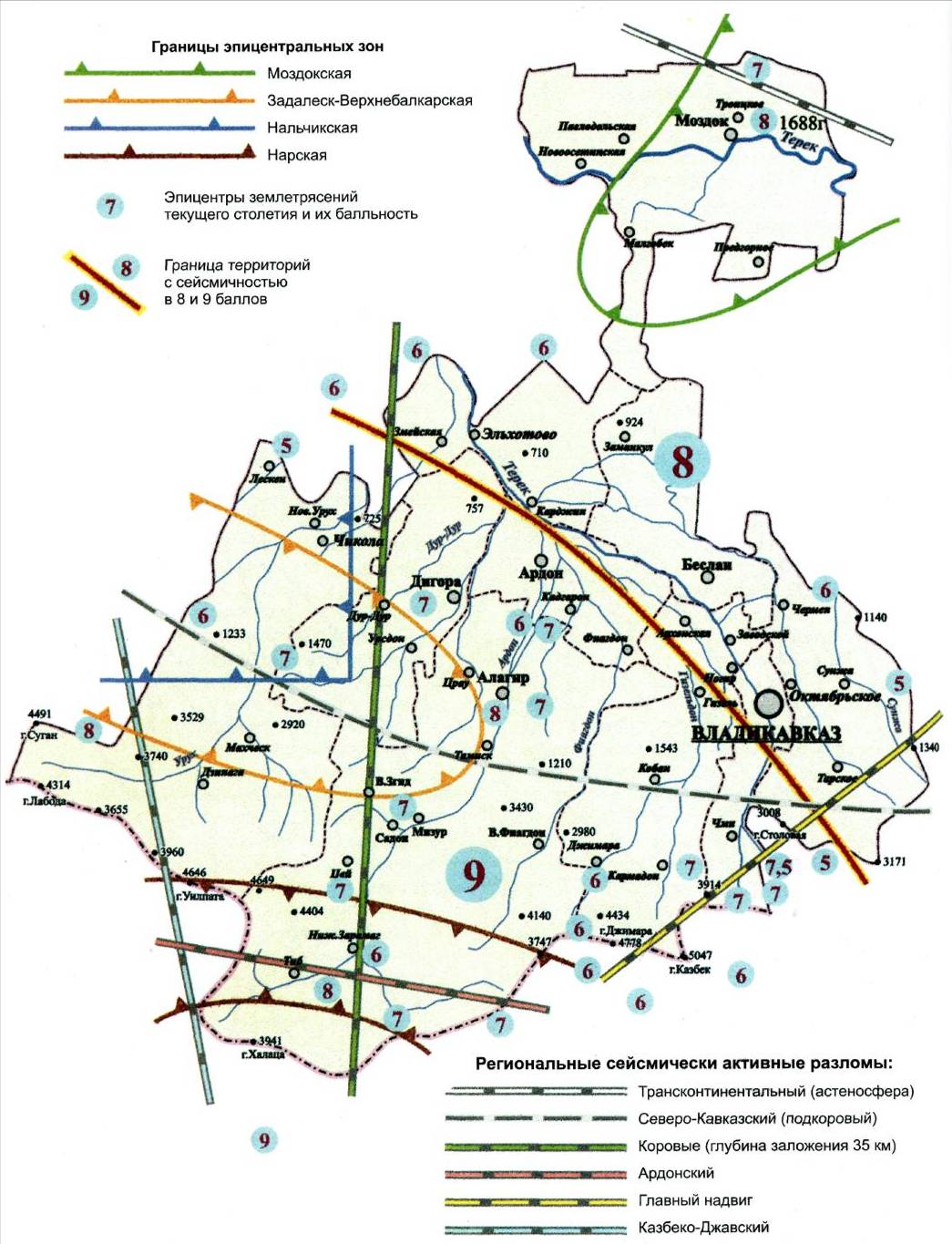 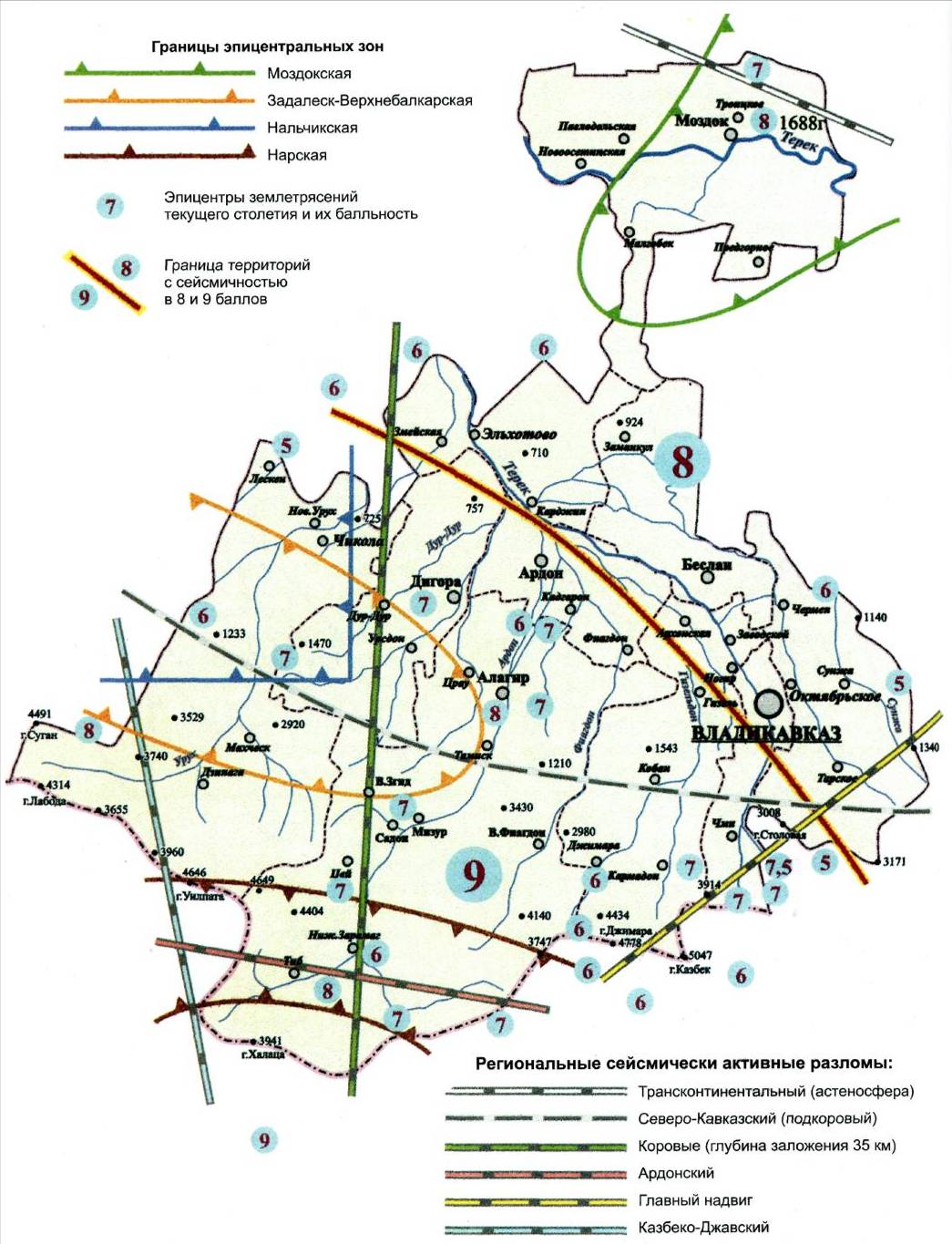 Оценка сейсмостойкости зданий и сооружений позволяет говорить о высокой уязвимости территории к землетрясениям. Повышение возможного максимального уровня сейсмического воздействия за определенный промежуток времени на территории не изменило сейсмостойкость уже построенных зданий и сооружений, строительство которых осуществлялось без антисейсмических мероприятий. В Республике, по приближенным оценкам, практически 100% зданий и других сооружений отнесены к несейсмостойким (категория А, Б, С), то есть сейсмически уязвимым, а урбанизация населения увеличивает сейсмический риск.На территории Правобережного района обвальные и оползневые процессы наблюдаются вдоль берегов рек равнинной части территории и в горах. На территории Республики просадочные и просадочно-суффозионные процессы развиты очень широко и приурочены к лессовидным породам, распространенным на большей части равнинной территории Республики. Область просадочных грунтов охватывает свыше 25% территории в Правобережном районе.Просадочные свойства лессовидных грунтов могут проявляться в процессе строительства и эксплуатации, что приводит к деформациям зданий. Стоимость ремонтно-восстановительных работ в таких случаях может составлять до 30-50% первоначальной стоимости сооружений. При проектировании и строительстве зданий и сооружений на просадочных грунтах должны соблюдаться требования СниП 2.01.09-91. Меры по борьбе с просадочностью включают в себя: на просадочных грунтах с 1-м типом грунтовых условий по просадочности (возможна просадка грунтов от внешней нагрузки, просадка от собственного веса отсутствует или не превышает 5см) рекомендуется применение следующих мероприятий по закреплению оснований – устранение просадочных свойств грунтов основания уплотнением, замачиванием, взрывом; закрепление грунтов основания буросмесительным способом, сооружение свайных фундаментов из забивных свай или буронабивных свай с антикоррозийной защитой;на просадочных грунтах со 2-м типом грунтовых условий по просадочности (помимо просадки грунтов от внешней нагрузки возможна просадка от собственного веса и размер ее превышает 5см) рекомендуется закрепление просадочных грунтов инъекционным способом (силикатизация, смолизация), сооружение свайных фундаментов;просадочные грунты должны полностью прорезаться сваями с заглублением нижних концов свай в непросадочные грунты. Не допускается опирание свай на грунты лессового происхождения.Переработка берегов - геологическое явление, связанное с размывом и разрушением горных пород в береговой зоне морей (абразия), рек, озер, водохранилищ (береговая эрозия) под влиянием волноприбойной деятельности, колебания уровня воды и других факторов, формирующих береговую линию. Явления, характерные для всех рек на территории Правобережного района.Опасные гидрологические явления.Опасное гидрологическое явление - событие гидрологического происхождения или результат гидрологических процессов, возникающих под действием различных природных или гидродинамических факторов или их сочетаний, оказывающих поражающее воздействие на людей, сельскохозяйственных животных и растения, объекты экономики и окружающую природную среду.На территории Правобережного района Республики Северная Осетия - Алания и города Беслан в частности к опасным гидрологическим явлениям и процессам относятся:-	подтопления; -	затопления;-	русловая эрозия (переработка берегов);-	сель;-	наводнение, половодье, паводок;-	подъем уровня грунтовых вод.Подтопление – это повышение уровня грунтовых вод, нарушающее нормальное использование территории, строительство и эксплуатацию расположенных на ней объектов.Подтопление территории осуществляется грунтовыми водами, первым от поверхности водоносным горизонтом. Глубина их залегания определяется климатическими условиями региона, особенностями геологического строения, геоморфологическими условиями, степенью дренированности территории и другими факторами.Основной источник питания грунтовых вод – атмосферные осадки. Лишь на сравнительно ограниченных участках существенную роль в питании грунтовых вод приобретает подток из нижележащих водоносных горизонтов и из поверхностных водотоков (в период паводков), а также из поверхностных водоемов. В зависимости от положения уровня подземных вод и глубины заложения коммуникаций и подземных сооружений последние могут оказаться постоянно или временно подтопленными.Подтопление на равнинной территории Северной Осетии-Алании обусловлено гидрологическим режимом рек и, в меньшей степени, выпадением атмосферных осадков. В связи с высокой плотностью сети населенных пунктов возрастает влияние антропогенного фактора на развитие подтопления.Физико-географические условия республики определяют характер гидрографической сети. Гидрографическая сеть представлена р. Терек и ее притоками.Границы зоны подтопления на территории города Беслана Правобережного района.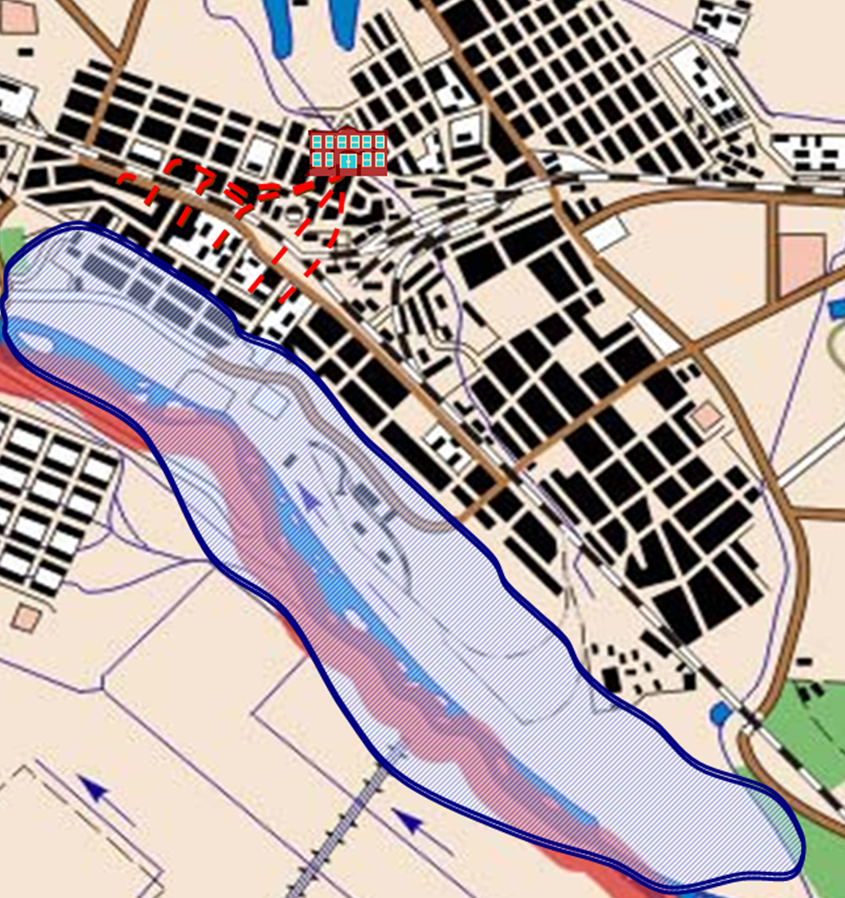 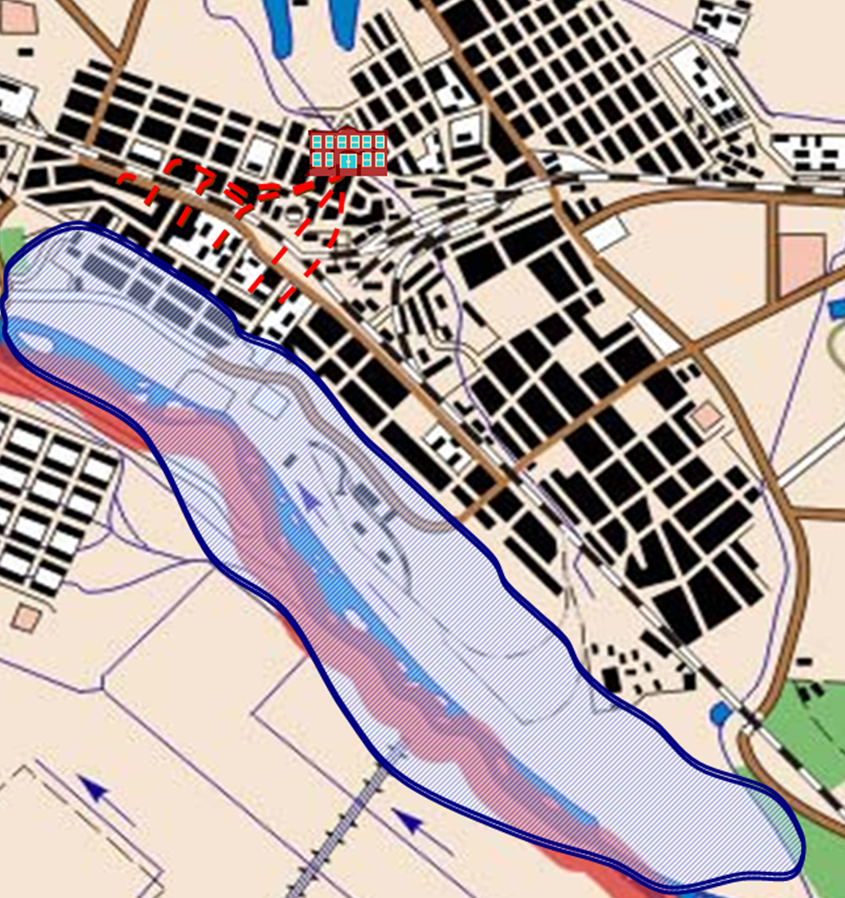 Паводки. В отличие от половодья паводки характеризуются интенсивным сравнительно кратковременным увеличением расходов и уровней воды. Естественными причинами возникновения их являются: выпадение затяжных дождей и ливней, интенсивное снеготаяние во время оттепелей, заторы и зажоры льда. Значительное количество дождей ливней, неравномерность их распределения по территории, различная интенсивность и продолжительность, неоднородность речных бассейнов, их рельефа, почвенного и растительного покрова способствуют формированию различных по объему, форме и продолжительности дождевых паводков, наибольшее количество которых приходится на июнь-июль, а самые значительные отмечаются в июне-августе. Нередко паводки проходят один за другим, пиками и волнами и соответствуют количеству ливней и обложных дождей.Поскольку интенсивность выпадения дождей (до 200 мм в сутки) значительно выше интенсивности снеготаяния (до 30 мм в сутки), то приращение расходов воды при дождевых паводках происходит гораздо резче, чем в период половодья. Подъем паводочной волны длится от нескольких часов на малых реках до 5 суток на средних и больших.Основные факторы, определяющие слой стока и величину максимального расхода воды за время прохождения дождевого паводка, делятся на две группы - гидрометеорологическую и гидромеханическую. К главным факторам гидрометеорологического характера относятся: интенсивность, площадь распространения и слой выпавших за дождь осадков, степень предшествующего увлажнения почвогрунтов, запасы воды в русловой сети. Основная группа гидромеханических факторов (площадь водосбора, характер рельефа, механический состав почвогрунтов) определяет скорость добегания дождевой воды до замыкающего створа.Дождь в бассейне малой реки, охватив его полностью, может вызвать высокий паводок. В большом бассейне после такого же дождя, оросившего лишь часть его площади, паводок будет характеризоваться гораздо более низкими значениями уровней.Возникновение паводков на территории района возможно в результате прохождения ливневых дождей в весенне-летний период. Возможно подтопление 117 домов частного сектора г. Беслан по ул. Надтеречной, (685 человек) и 2 предприятий промышленной зоны (Беслановский завод ЖБИ, Беслановский завод ЖБК). Наводнения — это значительные затопления местности в результате подъема уровня воды в реке, озере, водохранилище, вызываемого различными причинами (весеннее снеготаяние, выпадение обильных ливневых и дождевых осадков, заторы льда на реках, прорыв плотин, завальных озер и ограждающих дамб, ветровой нагон воды и т. п.). Наводнения возникают, как правило, вследствие обильных осадков. Речное наводнение - разлитие реки, происходящее периодически (в результате таяния снега весной или долгих ливней). Наводнения могут сопровождаться пожарами вследствие обрывов и короткого замыкания электрокабелей и проводов, а также разрывами водопроводных и канализационных труб, электрических, телевизионных и телеграфных кабелей, находящихся в земле, из-за последующей неравномерной осадки грунта.Основной естественной причиной наводнений является формирование значительных дождевых паводков на фоне высокого летнего половодья. По высоте подъема уровня воды в реках, размерам, площади затопления и величине наносимого ущерба наводнения условно можно разделить на 4 категории: низкие, высокие, выдающиеся и катастрофические, повторяющиеся соответственно 1 раз в 5-20, 21-50, 51-100, 101 и более лет.Частота наводнений зависит от частоты выпадения осадков в виде интенсивных и продолжительных дождей. Высота подъема уровня воды в реках определяется размерами половодий и паводков, пропускной способностью русел рек. Величина же ущерба в значительной мере зависит от степени заселенности и застройки речных долин и пойм, наличия и состояния защитных гидротехнических сооружений. Поэтому наводнения представляют собой не только природное явление, но и явление социального характера.Низкие наводнения охватывают малые территории в бассейнах отдельных рек, наносят незначительный материальный ущерб, практически не нарушая ритм жизни и производственной деятельности населения, поскольку уровни воды не превышают 160 см по отношению к предпаводочным (в 63% лет наблюдения). Высокие наводнения охватывают сравнительно большие участки отдельных речных долин, подчас существенно нарушая хозяйственную деятельность и жизненный уклад населения и нанося серьезный материальный и моральный ущерб. За период гидрологических наблюдений общее количество лет с высокими наводнениями составило 15%.Выдающиеся наводнения, в отличие от высоких, охватывают одновременно несколько речных бассейнов, поэтому наносят более ощутимый материальный и моральный ущерб. Так, максимальный расход Терека во время паводка 17 августа 1953 г. составлял 400 - 450 куб. м/сек, который больше не отмечался. Из 5 паводков два отмечены в середине июля, два - в начале и во второй половине августа и один в конце июня. Августовскому наводнению по уровню воды в р.Терек, величине водности, размыву и жертвам равных не было за 100 предшествующих лет. От берега до берега, т.е. от склона левой террасы, на которой расположено с.Ногир до правой террасы, по которой проложена автодорога Владикавказ - Беслан, долина Терека была заполнена грязной водой, которая несла корни и стволы деревьев, будки, столы, стулья, крупные валуны и др.Катастрофические наводнения, которые привели бы к затоплению значительных территорий при уровнях редкой повторяемости (1 раз в сто лет и более), по данным гидрографических исследований последней четверти XIX и всего XX столетия, на территории Северной Осетии не наблюдались.Завалы преграждают путь рекам в виде «плотин», вызывающих быстрый рост уровней в их верхних бьефах и практически полное прекращение стока в нижних. После прорыва плотин массы воды устремляются в русла и, переполнив их, затопляют берега.На территории Правобережного района имеется естественное водохранилище, прорыв которого может представлять угрозу для населения Республики.Опасные метеорологические явления.Опасные метеорологические явления – природные процессы и явления, возникающие в атмосфере под действием различных природных факторов или их сочетаний, оказывающие или могущие оказать поражающее воздействие на людей, сельскохозяйственных животных и растения, объекты экономики и окружающую природную среду.На территории города Беслан к опасным метеорологическим явлениям и процессам относятся:-	сильный ветер, шторм, шквал, ураган;-	сильные осадки: (продолжительный дождь, сильный снегопад, гололед, град);-	туман;-	заморозок;-	гроза.Сильные ветры. К числу опасных явлений погоды относят ветер со скоростью более 15 м/с. Последствиями их возникновения являются выход из строя воздушных линий электропередачи и связи, антенно-мачтовых и других подобных сооружений. Сильный ветер срывает с корнем деревья и крыши домов.При низких температурах ветры способствуют возникновению таких опасных метеорологических явлений, как гололед, изморозь, наледь.Буря – это ливень, сопровождающийся сильным ветром шквального характера, что может легко вызвать паводок в реке, наводнение или сель. Буре часто предшествует гроза, сильные электрические разряды молнии.Вследствие того, что характерные для бурь скорости ветра значительно меньше, чем у ураганов, приводят к гораздо меньшим разрушительным последствиям. Однако и в этом случае возможен значительный ущерб сельскому хозяйству, транспорту и другим отраслям, а также гибель людей.Ураганы — это чрезвычайно быстрое и сильное, нередко большой разрушительной силы и значительной продолжительности движение воздуха. Скорость урагана достигает 30 м/с (средние разрушения) и более. Он является одной из мощных сил стихии и по своему пагубному воздействию может сравниться с землетрясением.Сильные осадки. Продолжительный дождь, ливень могут вызвать паводки рек. Грозы и град являются одним из наиболее опасных явлений природы. В годовом цикле число дней с грозой увеличивается от весны к лету и уменьшается к осени. Длительные ливневые дожди могут привести к нарушению работы систем канализации, затоплению подвальных помещений.Грозовые разряды, вторичные проявления молнии могут явиться источниками инициирования пожаров на территории населённого пункта, отказам систем электроснабжения.Град - вид атмосферных осадков, состоящих из сферических частиц или кусочков льда размером от 5 до 55 мм, иногда и больше (встречаются градины размером 130 мм и массой около 1 кг). Градины состоят из прозрачного льда или из ряда слоев прозрачного льда толщиной не менее 1 мм, чередующихся с полупрозрачными слоями. Зародыши градин образуются в переохлажденном облаке за счёт случайного замерзания отдельных капель. В дальнейшем такие зародыши могут вырасти до значительных размеров, благодаря намерзанию сталкивающихся с ними переохлажденных капель. Крупные градины могут появиться только при наличии в облаках сильных восходящих токов. Выпадение града связано, как правило: - с прохождением областей пониженного давления; - резкой неустойчивостью воздушных масс; - местными орографическими особенностями: - в предгорных и горных районах град выпадает чаще, чем в равнинных;- крупные водоемы оказывают существенное влияние на уменьшение числа дней с градом. Чаще всего град выпадает при сильных грозах, в тёплое время года (температура у земной поверхности обычно выше 20 °С) на узкой, шириной несколько километров (иногда около 10 км), а длиной - десятки, а иногда и сотни километров полосе. Слой выпавшего града составляет обычно несколько см, иногда десятки см, продолжительность выпадения от нескольких минут до получаса, чаще всего 5-10 минут. В 1 минуту на 1 м² падает 500-1000 градин, их плотность 0,5—0,9 г/см², скорость падения - десятки м/сек.Туман. Важной характеристикой туманов является их продолжительность, которая колеблется в очень широких пределах и имеет четко выраженный годовой ход с максимумом зимой и минимумом летом.Во время тумана наиболее вероятны случаи дорожно-транспортных происшествий.Обледенения (гололедно-изморозевые отложения), возникающие в холодный период года, способствуют появлению отложений льда на деталях сооружений, проводах воздушных линий связи и электропередач, на ветвях и стволах деревьев. В крае на метеостанции ведутся наблюдения за такими видами отложений, как гололед, кристаллическая и зернистая изморозь, мокрый снег. Из всех видов обледенения наиболее частым является гололед. Для образования гололеда характерен интервал температур от 0 до минус 5ºС и скорость ветра от 1 до 9 м/с, а для изморози температура воздуха колеблется от минус 5 до минус 10ºС при скорости ветра от 0 до 5 м/с. Географическое положение Республики Северная Осетия-Алания (близость к незамерзающему Каспийскому и Черному морям, открытость по отношению к северным и восточным холодным вторжениям, большая орографическая расчлененность в сочетании с расположением на границе умеренной и субтропической зон) определяет распространение и частоту повторяемости стихийных и опасных гидрометеорологических явлений.Кроме того, систематически наблюдающиеся в республике крупномасштабные градобития, сопровождаемые интенсивными ливневыми дождями и ураганным (шквалистым) ветром, наносят большой ущерб:постройкам (бьются оконные стекла, шиферные черепичные крыши жилых домов, школ, детских садов, служебных помещений);выводятся из строя (сломанными и вырванными с корнем деревьями) линии электроснабжения и телефонной связи;нарушается функционирование городских и сельских коммуникаций (водоснабжение, сливная канализация, размываются дороги, особенно в горных районах). Анализ статистических наблюдений природных ЧС показывает, что процессы, относящиеся к метеокатастрофам, обычны в Северной Осетии. Только за период 2002-2006 гг. на территории республики имели место сильные продолжительные дожди, град, сильный ветер.Ущерб, наносимый экономике республики опасными гидрометеорологическими процессами, ежегодно исчисляется десятками миллионов рублей.Ветровой режим на территории республики очень неоднороден за счет неоднородности подстилающей поверхности. Поэтому при характеристике его следует выделить равнинную и горную части республики.На равнинной части циркуляция у земной поверхности отличается широтной направленностью в течение всего года. Повторяемость штилей летом уменьшается до 10% (зимой - 16%), что связано с увеличением повторяемости процессов западного переноса воздушных масс. Средняя годовая скорость ветра невелика и изменяется в пределах 1,6-2,8 м/с. Максимальная скорость ветра может достигать 28 м/с и отмечается довольно редко. Среднее число дней с сильным ветром (более 15 м/с) составляет 4,6 в летний период и 1,8 - в зимний. Наибольшее число дней с сильным ветром — в июне (8), наименьшее - в декабре (2). Сильные ветры во время засушливого периода могут сопровождаться пыльными бурями (11 дней за год). Уменьшение скорости ветра на равнинной части зимой происходит за счет частого стационирования антициклонов над равнинами Восточного Предкавказья.Среди стихийных явлений для территории существенны также аномальные значения температуры воздуха. Особенно актуально это явление стало в последние годы и обусловлено начавшимся в последние десятилетия глобальным изменением климата, сопровождающимся увеличением температуры воздуха и количества атмосферных осадков.Таким образом, экстремальные значения гидрометеорологических явлений отмечаются на территории с повторяемостью от 1-2 раз в 10-20 лет до 1 раза в 50-70 лет. Ущерб от них с каждым годом увеличивается в связи с начавшимся в последние десятилетия глобальным изменением климата, сопровождающимся увеличением температуры воздуха и количества атмосферных осадков.Следует подчеркнуть, что проблема прогноза, обнаружения и защиты от опасных явлений погоды и склоновых гидрометеорологических процессов является одной из важнейших задач защиты от чрезвычайных ситуаций и устойчивого развития экономики.Решения по предупреждению чрезвычайных ситуаций природного характера.Мероприятия при строительстве в сейсмических районах.Территория городского округа относится к районам с сейсмической интенсивностью. В баллах по шкале МSК-64 для средних грунтовых условий соответствуют три степени сейсмической опасности территории г.о. Владикавказ: А(10%) - 8; В(5%)-9; С-(1%)-10. Строительство в районах с повышенной сейсмичностью проводится в соответствии с требованиями СНиП II-7-81*, по СНиП 11-7-8 «Строительство в сейсмически активных районах».Противоэрозионные мероприятия.Проектом предусматривается выполнение противоэрозионного регулирования территории путем максимального сохранения почвенного покрова и растительности, регулирования и укрепления русел водоемов. Рекомендуется выполнять укрепление склонов посевом трав, посадкой деревьев и кустарников для проветривания и быстрого осушения склонов. Защита территорий от подтопления.Защита от подтопления решается комплексно, методами, предусматривающими организационные и инженерные мероприятия, обеспечивающие необходимое понижение УГВ, нормальную эксплуатацию зданий и сооружений.Проектом обозначена граница затапливаемых территорий однопроцентным паводком. В извилистых местах реки проводится работа по спрямлению и углублению русла. При реконструкции и при выполнении нового строительства на данных территориях необходимо предусматривать инженерные мероприятия от затопления. В угрожающий период организуется дежурство и поддерживается готовность формирований ГО. Проводится заблаговременная эвакуация населения, вывод техники и др.Мероприятия по борьбе с оползнями, обвально-осыпными процессами, селями, лавинами.Границы оползневых территорий устанавливают по данным комплексных инженерных изысканий. При проектировании инженерной защиты от оползней, обвальных процессов и селей следует рассматривать целесообразность применения следующих мероприятий и сооружений, направленных на предотвращения и стабилизацию этих процессов.Мероприятия по борьбе с оползнями:изменение рельефа склона для повышения его устойчивости;регулирование стока поверхностных вод;предотвращение инфильтрации воды в грунт и эрозионных процессов;агролесомелиорация;закрепление грунтов,устройство удерживающих сооружений.Для инженерной защиты территорий, зданий и сооружений от селевых потоков применяют следующие виды сооружений и мероприятий: организация службы наблюдения и оповещения,селезадерживающие, селепропускные, стабилизирующие селепредотвращающие сооружения.Для инженерной защиты территорий, зданий и сооружений от снежных лавин применяют следующие виды сооружений и мероприятий: организация службы наблюдения прогноза и оповещения;лавинопредотвращающие системы снегоудерживающих сооружений;лавинозащитные направляющие, тормозящие и пропускающие сооружения.Выбор противолавинных комплексов сооружений и мероприятий следует производить с учетом режима и характеристик лавин и снегового покрова в зоне зарождения, а также уровня ответственности защищаемых сооружений, их конструктивных и эксплуатационных особенностей.Для освоения территории, рельеф которой пересечен оврагами, предусматриваются мероприятия, направленные на предотвращение эрозии почвы и рациональное градостроительное использование. Подготовка просадочных территорий.Основными мероприятиями инженерной подготовки являются:организация отведения поверхностного стока;организация дренажной системы в границах территории с просадочностью второго типа;уплотнение тяжелыми трамбовками устройство грунтовых подушек;вытрамбовывания котлована, с устройством уширения из жесткого материала химическим или термическим способом.Кроме того рекомендуется прорезать грунтовую толщу и опирать фундаменты на непросадочные основания. Благоустройство прибрежной территории.На территории основным водотоком является р. Терек. На незарегулированных участках русло реки, блуждая в пределах поймы, подмывает и разрушает берега.В связи с упорядочением застройки и развитием рекреационных зон в границах городского округа проектом предлагается выполнить мероприятия по регулированию русла реки (расчистка, дноуглубление, спрямление русла при необходимости), берегоукрепление в виде устройства набережной.На остальном протяжении городских берегов устанавливается линия регулирования береговой полосы с укреплением откосов и обеспечением их устойчивости.Мероприятия при строительстве в сейсмических районах.Территория городского округа относится к районам с сейсмической интенсивностью. В баллах по шкале МSК-64 для средних грунтовых условий соответствуют три степени сейсмической опасности территории г.о. Владикавказ: А(10%) - 8; В(5%)-9; С-(1%)-10. Строительство в районах с повышенной сейсмичностью проводится в соответствии с требованиями СНиП II-7-81*, по СНиП 11-7-8 «Строительство в сейсмически активных районах».Противоэрозионные мероприятия.Проектом предусматривается выполнение противоэрозионного регулирования территории путем максимального сохранения почвенного покрова и растительности, регулирования и укрепления русел водоемов. Рекомендуется выполнять укрепление склонов посевом трав, посадкой деревьев и кустарников для проветривания и быстрого осушения склонов. Защита территорий от подтопления.Защита от подтопления решается комплексно, методами, предусматривающими организационные и инженерные мероприятия, обеспечивающие необходимое понижение УГВ, нормальную эксплуатацию зданий и сооружений.Защита территорий от затопления.Проектом обозначена граница затапливаемых территорий однопроцентным паводком. В извилистых местах реки проводится работа по спрямлению и углублению русла. При реконструкции и при выполнении нового строительства на данных территориях необходимо предусматривать инженерные мероприятия от затопления. В угрожающий период организуется дежурство и поддерживается готовность формирований ГО. Проводится заблаговременная эвакуация населения, вывод техники и др. Подготовка просадочных территорий.Основными мероприятиями инженерной подготовки являются:организация отведения поверхностного стока;организация дренажной системы в границах территории с просадочностью второго типа;уплотнение тяжелыми трамбовками устройство грунтовых подушек;вытрамбовывания котлована, с устройством уширения из жесткого материала химическим или термическим способом.Кроме того, рекомендуется прорезать грунтовую толщу и опирать фундаменты на непросадочные основания. Благоустройство прибрежной территории.На территории основным водотоком является р. Терек. На незарегулированных участках русло реки, блуждая в пределах поймы, подмывает и разрушает берега.В связи с упорядочением застройки и развитием рекреационных зон в границах городского округа проектом предлагается выполнить мероприятия по регулированию русла реки (расчистка, дноуглубление, спрямление русла при необходимости), берегоукрепление в виде устройства набережной.На остальном протяжении городских берегов устанавливается линия регулирования береговой полосы с укреплением откосов и обеспечением их устойчивости.Согласно положениям нормативно правовых актов в области классификации опасных природных процессов категория сложности природных процессов принимается как сложные. Такая классификация определена по преобладающему фактору, а именно охвату более 50% территории города Беслан потенциальной сейсмической интенсивностью более 7 баллов.Перечень возможного возникновения чрезвычайных ситуаций техногенного характера.На территории города Беслан техногенных источников возникновения опасных химических процессов (аварии с угрозой выброса аварийно-химически опасных веществ (АХОВ), радиационно-опасных объектов (аварии с угрозой выброса радиоактивных веществ), гидродинамически опасных объектов (аварии, связанные с разрушением сооружений напорного фронта гидротехнических сооружений (плотин, дамб и др.), а также объектов, угрожающих заражением токсическими веществами при разрушении обвалования шламохранилищ нет.Пожаровзрывоопасные объекты - пожары и взрывы.На территории города Беслан находится полигон твердых бытовых отходов, объекты коммунальной инфраструктуры (котельные, трансформаторные подстанции и пр.), так же автозаправочные станции и нефтехранилище. Нефтебаза ОАО «Роснефть-Артаг» располагается по адресу г. Беслан, ул. Красноармейская, 1. Данный объект представляет особый интерес с точки зрения взрыво-пожароопасности. Находится на удалении от жилой застройки.Так же предприятия строительной, спиртовой отрасли, сельскохозяйственной	 промышленности - спиртзавод "Альянс", ООО «Салют – Плюс», ООО «Бесланский Завод "Автоспецоборудование"», Маисовый комбинат и "Ариана-С", Бесланский комбинат хлебопродуктов, Совхоз "Бесланский", "ПМК-83", "Заготзерно", Ликёро-водочный завод "Исток", ООО "Фаюр-союз", Агрофирма Фарн и пр.Опасные происшествия на транспорте при перевозке опасных грузов.К опасным происшествия на транспорте при перевозке опасных относятся: -	аварии на автомобильном транспорте при перевозке опасных грузов;-	аварии на железнодорожном транспорте при перевозке опасных грузов;-	аварии на трубопроводном транспорте при транспортировке опасных веществ.По территории городского поселения г. Беслан Правобережногомуниципального района Республики Северная Осетия – Алания проходятоднопутные электрифицированные участки Северо-Кавказской железной дороги филиала ОАО» РЖД»: Дарг-Кох – Назрань, Беслан – Владикавказ.В границах поселения расположены станция Беслан и остановочные пункты:Заводская, Ост. пункт 1 км.Так же по территории городского поселенияБеслана проходят автомобильных дорогах общего пользования федерального значения:–	Р-217 «Кавказ» автомобильная дорога М-4 «Дон» – Владикавказ – Грозный– Махачкала – граница с Азербайджанской Республикой, категория – II, IБ;–	А-163 подъездная дорога от автомобильной дороги Р-217 «Кавказ» к аэропорту г. Владикавказа, категория – II.Перечень возможных источников чрезвычайных ситуаций биолого-социального характера.На территории города Беслан техногенных источников чрезвычайных ситуаций биолого-социального характера нет.Решения по предупреждению чрезвычайных ситуаций техногенного характера, в том числе перечень мероприятий по обеспечению пожарной безопасности.Потери и разрушения могут быть при авариях на объектах, использующих в своих технологических процессах опасные вещества.При авариях лучший способ защиты – срочная эвакуация из зоны заражения.Население, рабочие, служащие, своевременно предупрежденные о грозящей опасности по системе оповещения ГО, пешим порядком или используя наземный транспорт, покидают зону заражения, удаляясь от очага поражения в направлении, перпендикулярном направлению ветра.Если покинуть зону заражения по каким-либо причинам не удастся, необходимо воспользоваться защитными сооружениями с режимом полной изоляции.В качестве мер по предупреждению возникновения аварий на химически опасных объектах и связанных с ними потерь среди населения и работающих смен должны выполнятся следующие мероприятия:самым кардинальным решением является вывод с густонаселенной территории округа потенциально опасных объектов, в первую очередь объектов непрофильных для жизнеобеспечения населения округа производств;замена устаревших технологий, использующих сильнодействующие ядовитые вещества, на новые, безвредные, модернизация устаревшего оборудования;постоянный контроль, своевременное проведение регламентных работ и профилактический ремонт, контроль за состоянием оборудования;снижение нормативных запасов сильнодействующих ядовитых веществ;обучение обслуживающего персонала правилам техники безопасности, обеспечение средствами индивидуальной защиты, регулярная проверка знаний;своевременные меры по организации вывода населения из зон заражения при авариях на потенциально опасных объектах.Важнейшим мероприятием по предупреждению и снижению возможных потерь при возникновении аварий с химически опасными веществами является заблаговременное создание системы оповещения населения о грозящей опасности.Не менее важным моментом для снижения возможных потерь среди населения, является его обучение действиям по сигналам гражданской обороны, а также создание запасов средств индивидуальной защиты.Потенциальную опасность возникновения чрезвычайных ситуаций создают подземные инженерные сети и сооружения.Наиболее ощутимы для населения в мирное время аварии на сетях теплоснабжения, канализации.Теплоснабжение.Безаварийная работа сетей теплоснабжения является важным фактором жизнеобеспечения населения. Возникновение аварийных ситуаций на сетях может вызвать опасные последствия для населения рассматриваемой территории. В зимний период размораживание сети приведет к большему объему восстановительных работ. Прорыв магистральных сетей влечет за собой размыв и подвижку грунта, что является чрезвычайно опасным для сооружений рассматриваемой территории.Для развития теплоснабжения проектом генерального плана предлагается следующие мероприятия: выполнение работ по реконструкции котельных с модернизацией установленного оборудования.Надежность всех сетей теплоснабжения районов зависит от надежности головных сооружений и магистральных тепловых сетей, находящихся за пределами рассматриваемой территории.Канализование.Надежная работа системы канализации чрезвычайно важна для населения. Выход ее из строя может привести к антисанитарной эпидемиологической обстановке, созданию чрезвычайной ситуации.Прочие способы предупреждения и борьбыПроектом генерального плана предлагается рад мероприятий по обеспечению безопасности работы инженерных коммуникаций.Для предупреждения возникновения возможных аварий на коммунально-энергетических сетях нужен постоянный контроль за их состоянием и своевременные регламентные им ремонтные работы.В результате реализации запланированных планировочных, организационно-технических, инженерно-технических мероприятий ожидается снижение уровня возникновения чрезвычайных ситуаций природного и техногенного характера, что ведет к улучшению условий проживания населения в пределах расчетного срока Генерального плана, в том числе по следующим показателям:ликвидация проблемных эколого-градостроительных зон и ситуаций на территориях жилой застройки (вывод вредных или перепрофилирование предприятий, снижение размеров СЗЗ). В случае не достижения нормативных требований по санитарно-защитным зонам - расселение жилищного фонда и вывод объектов социальной инфраструктуры из СЗЗ; усиление защитных зеленых зон между промышленными и жилыми территориями; экологическая реабилитация водных объектов города путем уменьшения сброса загрязняющих веществ, реконструкции и строительства ливневых очистных сооружений, развития системы ливневой канализации, организации и благоустройства водоохранных зон и т.д; обеспечение населения стандартной питьевой водой, достижение современного уровня инженерного благоустройства селитебных территорий; снижение шумового загрязнения в жилой застройке, уменьшение количества населения, проживающего в зонах акустического дискомфорта; защита зданий и сооружений от негативных инженерно-геологических процессов; снижение техногенной нагрузки на территорию города за счет создания системы управления движением отходов, расширения системы вторичного использования и переработки отходов, строительства сооружений размещения и переработки ТБО, ликвидации несанкционированных свалок; улучшение состояния атмосферного воздуха в жилых районах за счет проведения атмосфероохранных мероприятий по снижению выбросов загрязняющих веществ от стационарных источников и проведения комплекса мероприятий по оптимизации транспортной инфраструктуры города; создание системы природно-экологического каркаса и обеспечение нормативных требований по озеленению городских территорий, в том числе сохранение городских лесов, поддержание устойчивого функционирования особо охраняемых природных территорий, развитие массовых и специализированных видов рекреации, спорта.На территории города Беслан отсутствуют особо опасные и технологически сложные объекты, требующие специальной системы обеспечения пожаротушения. На территории взрывопожароопасных и прочих, промышленных предприятий формируется внутренняя система пожаротушения, а также прочие элементы инфраструктуры, необходимы для оперативного проведения работ (сети дополнительного внешнего водоснабжения, резервуары и пр.). Для обеспечения пожаротушения прочих объектов в городе имеется сеть пожарных гидрантов и точек подключения, необходимых для оперативного пополнения воды в целях пожаротушения.Сведения о расположении имеющихся и проектируемых пожарных депоСогласно данным, предоставленным при сборе информации, проектируемых объектов пожаротушения (пожарных депо) на территории города Беслан к размещению не планируется. К имеющимся пожарным депо относится Пожарно-спасательная часть №6 г. Беслан, расположенная по улице Братьев Торчиновых №55.Раздел 7. Перечень земельных участков, которые включаются в границы населенных пунктов, входящих в состав поселения или исключаются из его границ, с указанием категорий земель, к которым планируется отнести эти земельные участки, и целей их планируемого использования.В рамках внесения изменений в генеральный план Бесланского городского поселения проводится изменение границ населенного пункта.Перечень земельных участков, которые исключаются и включаются в границы городского поселения, с указанием категорий земель и целей их использования приведен ниже в таблице.Заказчик:Администрация местного самоуправления Бесланского городского поселения Правобережного района РСО-АланияДоговор:№______________ от ____________АВТОРСКИЙ КОЛЛЕКТИВГенеральный директорА.Р. АвлоховНачальник отделаМ.С. ДреевКадастровый инженерМ.С. ДреевИнженер-картографП. В. ЧернуцкаяИнженерЗ. З. КодзаеваСОСТАВ ПРОЕКТАОбозначенияНаименованиеПримечаниеПЗТекстовая частьПояснительная запискаПЗ - 1ТОМ 1. ПОЛОЖЕНИЕ О ТЕРРИТОРИАЛЬНОМ ПЛАНИРОВАНИИ-ПЗ - 2ТОМ 2. МАТЕРИАЛЫ ПО ОБОСНОВАНИЮ ПРОЕКТА-ГЧ - 1Графическая частьЛист 1КАРТА ПЛАНИРУЕМОГО РАЗМЕЩЕНИЯ ОБЪЕКТОВ МЕСТНОГО ЗНАЧЕНИЯ ГОРОДСКОГО ПОСЕЛЕНИЯМ 1:10 000Лист 2КАРТА ГРАНИЦ ГОРОДСКОГО ПОСЕЛЕНИЯМ 1:10 000Лист 3КАРТА ФУНКЦИОНАЛЬНЫХ ЗОН ГОРОДСКОГО ПОСЕЛЕНИЯМ 1:10 000Лист 4КАРТА ПЛАНИРУЕМОГО РАЗМЕЩЕНИЯ ОБЪЕКТОВ ТРАНСПОРТНОЙ ИНФРАСТРУКТУРЫ И АВТОМОБИЛЬНЫХ ДОРОГМ 1:10 000ГЧ - 2Графическая частьЛист 5КАРТА ГРАНИЦ ЗОН С ОСОБЫМИ УСЛОВИЯМИ ИСПОЛЬЗОВАНИЯ ТЕРРИТОРИЙМ 1:10 000Лист 6КАРТА ТЕРРИТОРИЙ, ПОДВЕРЖЕННЫХ РИСКУ ВОЗНИКНОВЕНИЯ ЧРЕЗВЫЧАЙНЫХ СИТУАЦИЙ ПРИРОДНОГО И ТЕХНОГЕННОГО ХАРАКТЕРАМ 1:10 000Лист 7КАРТА РАЗМЕЩЕНИЯ ОБЪЕКТОВ ВОДОСНАБЖЕНИЯМ 1:8 000Лист 8КАРТА РАЗМЕЩЕНИЯ ОБЪЕКТОВ ВОДООТВЕДЕНИЯМ 1:8 000Лист 9КАРТА РАЗМЕЩЕНИЯ ОБЪЕКТОВ ЭНЕРГОСНАБЖЕНИЯМ 1:8 000Лист 10КАРТА РАЗМЕЩЕНИЯ ОБЪЕКТОВ ТЕПЛОСНАБЖЕНИЯМ 1:8 000Лист 11КАРТА РАЗМЕЩЕНИЯ ОБЪЕКТОВ ГАЗОСНАБЖЕНИЯМ 1:8 000Лист 12КАРТА ТРАНСПОРТНОГО КАРКАСАМ 1:10 000Лист 13КАРТА ПЛАНИРОВОЧНОГО КАРКАСАМ 1:10 000Лист 14КАРТА ТЕРРИТОРИЙ ОБЪЕКТОВ КУЛЬТУРНОГО НАСЛЕДИЯМ 1:10 000   Лист 15	КАРТА МЕСТОРОЖДЕНИЙ И ПРОЯВЛЕНИЙ ПОЛЕЗНЫХ ИСКОПАЕМЫХ	М 1:10 000НаименованиеРасчётное число жителей, тыс. чел.сущ. ДОУ, местПотребность в ДОУ, местизбыток (+)/ недо- статок (-) местувеличение (сокра- щение кол-ва мест в ДОУ в соответствии с проектомИзбыток (+) / по- требность(-) в ДОУ с учётом проектныхмероприятийЦентральный13,688285-503500-3Прибрежный10,3348752-5655705Западный9,23218970-72276543Северный3,81150388-2382402Восточный7,00712-71278068ВСЕГО по городу:43,9717374477-27402855115Наименование РГРРасчётное число жителей, тыс. чел.Сущ. школы, местПотребность, местИзбыток (+) /недостаток (-) местувеличение (сокращение) кол-ва мест в школахИзбыток / потребность в школах с учётомпроектных мероприятийЦентральный12,13248022692110211Прибрежный10,0916751724-490-49Западный9,536001541-941100059Северный3,8420635-215200-15Восточный8,4201167-11671500333ВСЕГО по городу:43,9751757337-25622700539Вид объектаНазначение объектаХарактеристики объектаМестоположениеХарактеристики зоны с особыми условиями использования территорииЖелезнодорожные пути общего пользования(Схема территориального планирования РоссийскойФедерации в области федерального транспорта)Выноса движения поездов с транзитными опасными грузами за пределы городаПротяженность 11кмКонкретное (определенное с геодезической
точностью) местоположение планируемого к размещению железнодорожного обхода будет определено на этапах подготовки документации по планировке
территории и подготовки проектной документации и по результату их утверждения)В соответствии с Постановлением от 12 октября 2006 г. № 611 «О порядке установления и использования полос отвода и охранных зон железных дорог»Реконструкция остановочного пункта автостанция в г. Беслан(реализация до2026 г)Развитие транспортной инфраструктуры и комфортной среды для жителей г. Беслан-В районе действующего ж.д. вокзала-Реконструкция берегоукрепления на р. Терек в границах г. Беслан(реализация до2030 г)Создание безопасной комфортной среды для жителейг. БесланВ соответствии с разработанной ПСДЮжная частьг. Беслан-Создание территория опережающего социально-экономического развития «сухой порт Беслан»(реализациядо 2030 г)Улучшение социально-экономической обстановкиБудет определена при создание территория опережающего социально-экономического развитияБудет определена при создание территория опережающего социально-экономического развития-«Промышленный парк»(реализациядо 2030 г)Концентрация на одной территории предприятия с общей сферой деятельности и/или использующих единую инженерную инфраструктуру. Такая концентрация позволяет всем участникам промпарка сэкономить на инфраструктурных издержках.Будут уточнены на дальнейших стадиях проектированияБудут уточнены на дальнейших стадиях проектирования-Строительство животноводческогокомплекса(реализациядо 2030 г)Улучшение социально-экономической обстановкиБудут уточнены на дальнейших стадиях проектированияул. Совхозная , площадь 5,0 га.В соответствии с СанПиН 2.2.1/2.1.1.1200-03Создание производства по глубокой переработке зерна кукурузы на крахмалопродуктыУлучшение социально-экономической обстановки300 тонн/сутки350 м западнее Фарновского мостаВ соответствии с СанПиН 2.2.1/2.1.1.1200-03Вид объектаНазначениеобъектаХарактеристики объектаМестоположениеХарактеристики зоны с особыми условиями использования территорииОбъект капитального строительстваПредоставление услуг бесплатного дошкольного образованияКомплексы зданий и сооружений общей вместимостью 1800 мест, состоящие из 1-2 этажных капитальных зданий детских садов, вспомогательных объектов и благоустроенной территории, индивидуальный или типовой проектг. БесланУстановление зон с особыми условиями использования территории не требуетсяОбъект капитального строительстваПредоставление услуг бесплатного общего образованияСтроительство двух-трёх новых школ. Комплексы зданий и сооружений общей вместимостью 1400 мест, состоящие каждый из 2-3 этажного капитального школьного здания, вспомогательных объектов и благоустроенной территории, индивидуальный или типовой проектг. БесланУстановление зон с особыми условиями использования территории не требуетсяОбъект капитального строительстваСоздание условий для обеспечения поселений услугами организаций культурыСтроительство дома культуры.2-4 этажное капитальное здание и вспомогательные объекты индивидуальный или типовой проектг. БесланУстановление зон с особыми условиями использования территории не требуетсяОбъект капитального строительстваБиблиотечное обслуживание населения услугами межпоселенческих библиотекСтроительство библиотеки, 1-2 этажное капитальное здание библиотеки, вспомогательные объекты индивидуальный или типовой проектг. Беслан, посёлок ПенькозаводУстановление зон с особыми условиями использования территории не требуетсяОбъект капитального строительстваСоздание музеев муниципального района, создание условий для обеспечения поселений услугами организаций культурыСтроительство музея, 1-2 этажное капитальное здание музея, вспомогательные объекты индивидуальный или типовой проектг. БесланОбъект капитального строительстваОбъект капитального строительстваУтилизация и переработка бытовых и промышленных отходовСтроительство полигона по захоронению ТОПП с установкой оборудования по сортировке отходов (характеристики уточняются при проектировании)Северо-западная окраина г. БесланУстанавливается санитарно-защитная зона до 1000мЛинейный объектОбеспечение безопасности населения и хозяйственных объектов. Предупреждение чрезвычайных ситуаций.Проведение берегоукрепительных работ вдоль р. Терек в селитебной части г. Беслан. Длина инженерно-защитных сооружений вдоль реки Терек составит порядка 10 кмЮжная окраина г. БесланУстановление зон с особыми условиями использования территории не требуетсяНазваниеАВСАлагир8910Беслан899Владикавказ899Моздок889№ ппКадастровый номер земельного участкаКатегория земельИсключаемый/включаемый в границыВид разрешенного использования земельного участка115:00:0000030:1Земли промышленности, энергетики, транспорта, связи, радиовещания, телевидения, информатики, земли для обеспечения космической деятельности, земли обороны, безопасности и земли иного специального назначенияВключается в границы городского поселенияАвтомобильный транспорт 215:03:0000000:1792Земли населенных пунктовВключается в границы городского поселенияКоммунальное обслуживание315:03:0000000:20Земли промышленности, энергетики, транспорта, связи, радиовещания, телевидения, информатики, земли для обеспечения космической деятельности, земли обороны, безопасности и земли иного специального назначенияВключается в границы городского поселенияПод линии электропередач ВЛ 35 кВ- №430415:03:0000000:2309Земли сельскохозяйственного назначенияВключается в границы городского поселенияДля сельскохозяйственного производства и под многолетние насаждения515:03:0000000:2310Земли сельскохозяйственного назначенияВключается в границы городского поселенияДля сельскохозяйственного производства и под многолетние насаждения615:03:0000000:36Земли населенных пунктовВключается в границы городского поселенияземельные участки (территории) общего пользования715:03:0000000:38Земли населенных пунктовПодлежит разделу и частичному исключению из границ городского поселенияземельные участки (территории) общего пользования815:03:0000000:39Земли промышленности, энергетики, транспорта, связи, радиовещания, телевидения, информатики, земли для обеспечения космической деятельности, земли обороны, безопасности и земли иного специального назначенияИсключается из границ городского поселенияАвтомобильный транспорт915:03:0000000:40Земли промышленности, энергетики, транспорта, связи, радиовещания, телевидения, информатики, земли для обеспечения космической деятельности, земли обороны, безопасности и земли иного специального назначенияИсключается из границ городского поселенияАвтомобильный транспорт1015:03:0000000:731Земли населенных пунктовВключается в границы городского поселенияДля строительства воздушной линии электропередач ВЛ-6 Кв1115:03:0000000:735Земли сельскохозяйственного назначенияВключается в границы городского поселенияДля сельскохозяйственного производства и под многолетние насаждения1215:03:0000000:939Земли населенных пунктовВключается в границы городского поселенияЖивотноводство1315:03:0000025:2Земли промышленности, энергетики, транспорта, связи, радиовещания, телевидения, информатики, земли для обеспечения космической деятельности, земли обороны, безопасности и земли иного специального назначенияИсключается из границ городского поселенияПод объекты транспорта Железнодорожного1415:03:0000025:3Земли населенных пунктовВключается в границы городского поселенияПод объекты транспорта Железнодорожного1515:03:0000031:3Земли промышленности, энергетики, транспорта, связи, радиовещания, телевидения, информатики, земли для обеспечения космической деятельности, земли обороны, безопасности и земли иного специального назначенияВключается в границы городского поселенияАвтомобильный транспорт1615:03:0000032:1Земли промышленности, энергетики, транспорта, связи, радиовещания, телевидения, информатики, земли для обеспечения космической деятельности, земли обороны, безопасности и земли иного специального назначенияВключается в границы городского поселенияАвтомобильный транспорт1715:03:0010102:139Земли населенных пунктовВключается в границы городского поселенияПод складские помещения производственной базы1815:03:0010102:140Земли населенных пунктовВключается в границы городского поселенияПод складские помещения производственной базы1915:03:0010102:286Земли населенных пунктовВключается в границы городского поселенияСклады (газовые хранилища и газоперекачивающие станции)2015:03:0010102:415Земли населенных пунктовВключается в границы городского поселенияСклады2115:03:0010102:418Земли населенных пунктовВключается в границы городского поселенияПод складские помещения производственной базы2215:03:0010102:5Земли населенных пунктовВключается в границы городского поселенияСклады (газовые хранилища и обслуживающие их газоконденсатные и газоперекачивающие станции)2315:03:0010102:7Земли населенных пунктовВключается в границы городского поселенияЖелезнодорожный транспорт (размещение железнодорожный путей)2415:03:0010202:1Земли населенных пунктовИсключается из границ городского поселенияПод жилую застройку Индивидуальную2515:03:0010202:178Земли населенных пунктовИсключается из границ городского поселенияИндивидуальное жилищное строительство2615:03:0010202:61Земли населенных пунктовИсключается из границ городского поселенияДля ведения личного подсобного хозяйства2715:03:0010202:62Земли населенных пунктовИсключается из границ городского поселенияДля ведения личного подсобного хозяйства2815:03:0010202:65Земли населенных пунктовИсключается из границ городского поселенияДля ведения личного подсобного хозяйства2915:03:0010202:7Земли населенных пунктовПодлежит разделу и частичному исключению из границ городского поселенияДля строительства жилого дома3015:03:0010203:1Земли населенных пунктовВключается в границы городского поселенияПод объекты сельскохозяйственного назначения и предназначенные для ведения сельского хозяйства, объектов сельскохозяйственного назначения3115:03:0010208:4Земли населенных пунктовИсключается из границ городского поселенияПод жилую застройку3215:03:0010510:21Земли населенных пунктовИсключается из границ городского поселенияИндивидуальное жилищное строительство3315:03:0010577:8Земли населенных пунктовПодлежит разделу и частичному исключению из границ городского поселенияДля индивидуального жилищного строительства3415:03:0010710:51Земли населенных пунктовВключается в границы городского поселенияЗемельные участки кладбищ3515:03:0010711:142Земли населенных пунктовВключается в границы городского поселенияТранспорт (размещение автостоянок при зданиях и гаражей служебного и специального автотранспорта)3615:03:0010711:17Земли населенных пунктовВключается в границы городского поселенияПредпринимательство3715:03:0010711:27Земли населенных пунктовВключается в границы городского поселенияЗдравоохранение3815:03:0010711:28Земли населенных пунктовВключается в границы городского поселенияОбъекты придорожного сервиса3915:03:0010711:29Земли населенных пунктовВключается в границы городского поселенияЗдравоохранение" (столовая)4015:03:0010711:3Земли населенных пунктовВключается в границы городского поселенияПод эксплуатацию многопрофильного медицинского центра федерального значения4115:03:0010711:4Земли населенных пунктовВключается в границы городского поселенияЦентр социальной помощи семье и детям4215:03:0010711:5Земли населенных пунктовВключается в границы городского поселенияДля размещения объектов физической культуры и спорта4315:03:0010802:194Земли населенных пунктовВключается в границы городского поселенияземельные участки (территории) общего пользования4415:03:0010802:57Земли населенных пунктовВключается в границы городского поселенияСкотоводство4515:03:0011103:175Земли населенных пунктовВключается в границы городского поселенияПод производственные помещения по выпуску спирто-водочной продукции,  под завод по производству шампанского и виноградных вин4615:03:0011103:178Земли населенных пунктовВключается в границы городского поселенияКоммунальное обслуживание4715:03:0011103:180Земли населенных пунктовВключается в границы городского поселенияпроизводственная деятельность, строительная промышленность4815:03:0011103:181Земли населенных пунктовВключается в границы городского поселенияпроизводственная деятельность, строительная промышленность4915:03:0011103:52Земли населенных пунктовВключается в границы городского поселенияПод производственные помещения по выпуску спирто-водочной продукции5015:03:0011103:63Земли населенных пунктовВключается в границы городского поселенияПод производственные помещения по выпуску спирто-водочной продукции5115:03:0011103:64Земли населенных пунктовВключается в границы городского поселенияПод производственные помещения по выпуску спирто-водочной продукции5215:03:0011501:6Земли сельскохозяйственного назначенияВключается в границы городского поселенияДля сельскохозяйственного производства5315:03:0011503:1Земли промышленности, энергетики, транспорта, связи, радиовещания, телевидения, информатики, земли для обеспечения космической деятельности, земли обороны, безопасности и земли иного специального назначенияВключается в границы городского поселенияДля размещения производственных и административных зданий, строений, сооружений и обслуживающих их объектов5415:03:0011503:2Земли промышленности, энергетики, транспорта, связи, радиовещания, телевидения, информатики, земли для обеспечения космической деятельности, земли обороны, безопасности и земли иного специального назначенияВключается в границы городского поселенияДля размещения производственных и административных зданий, строений, сооружений и обслуживающих их объектов5515:03:0011503:3Земли промышленности, энергетики, транспорта, связи, радиовещания, телевидения, информатики, земли для обеспечения космической деятельности, земли обороны, безопасности и земли иного специального назначенияВключается в границы городского поселенияДля размещения производственных и административных зданий, строений, сооружений и обслуживающих их объектов5615:03:0011503:5Земли промышленности, энергетики, транспорта, связи, радиовещания, телевидения, информатики, земли для обеспечения космической деятельности, земли обороны, безопасности и земли иного специального назначенияВключается в границы городского поселенияДля эксплуатации существующих АГРС, крановых площадок, свеч и др. газопровода-отвода5715:03:0120120:85Земли населенных пунктовИсключается из границ городского поселенияДля ведения личного подсобного хозяйства5815:03:0120120:87Земли населенных пунктовИсключается из границ городского поселенияДля ведения личного подсобного хозяйства5915:03:0120120:88Земли населенных пунктовИсключается из границ городского поселенияДля ведения личного подсобного хозяйства6015:03:0120122:1Земли населенных пунктовИсключается из границ городского поселенияДля ведения личного подсобного хозяйства